nghi.ÑAÏI  THÖØA  NGHÓA  CHÖÔNGQUYEÅN  5(Phaàn Cuoái)NGHÓA NAÊM HAÏ PHAÀN KEÁT:Naêm haï phaàn keát laø: Tham duïc, saân nhueá, thaân kieán, giôùi thuû  vaøAÙi coõi Duïc tham naêm duïc beân ngoaøi neân goïi laø Tham duïc, cuõng coùtheå taâm tham mong muoán caûnh tröôùc maét neân goïi laø Tham duïc.Nghòch caûnh thì töùc giaän goïi laø Saân.Ñoái vôùi thaân thaáy coù ngaõ goïi laø Thaân kieán.Chaáp giöõ giôùi laøm ñaïo neân goïi laø Giôùi thuû. Thaät ra, cuõng coù theå chaáp giöõ boá thí v.v... laø ñaïo nhöng vì ngöôøi theá gian phaàn nhieàu chaáp giôùi neân nghieân veà Giôùi thuû. Y cöù vaøo leõ thaät neân noùi laø chaáp v.v... Taïp Taâm noùi: “Trong ñaây döùt caùc thöù chæ noùi laø Giôùi thuû”.Do döï chaân lyù goïi laø Nghi.Nhöng naêm loaïi naøy, theo Luaän Thaønh Thaät thì ñuû boán haï phaàn keát neân goïi laø haï: Giôùi haï, quaû haï, nhaân haï vaø sôû chöôùng haï.Giôùi haï: Tham duïc, saân nhueá chæ ôû coõi Duïc, chaúng phaûi hai coõi treân, goïi laø giôùi haï, neân luaän Thaønh Thaät noùi: “Tham duïc, saân nhueá khoâng ra khoûi coõi Duïc”.Quaû haï: Chaáp tham, saân, giôùi laø quaû cuûa ba ñöôøng aùc neân goïi laø Quaû haï, Luaän Thaønh Thaät noùi: Tham duïc, saân nhueá goïi laø sinh ñöôøng aùc. Giôùi thuû cuõng vaäy, nhö giöõ giôùi traâu thaønh thì laøm traâu, neáu giöõ khoâng thaønh thì khôûi taø kieán, phæ baùng khoâng nhaân quaû, ñoïa vaøo ñòa nguïc. Caùc giôùi chim, gaø, choù cuõng gioáng nhö theá.Nhaân haï: Thaân kieán, giôùi thuû vaø nghi chæ khôûi ôû haøng phaøm phu, baäc Thaùnh khoâng coù neân goïi laø nhaân haï. Luaän Thaønh Thaät ghi: “ Thaân kieán, giôùi thuû vaø nghi naøy chaúng vöôït khoûi haøng phaøm phu. Vì theá, sôû chöôùng haï chính laø thaân kieán, giôùi thuû vaø nghi. Vì caùc phaùp naøy laøm chöôùng Sô quaû neân goïi laø Sôû chöôùng haï.Hoûi: Möôøi söû ñeàu chöôùng Sô quaû, vì sao chæ noùi ba phaùp naøy laøchöôùng Sô quaû? Kinh Nieát-baøn noùi: “Ba loaïi naøy naëng neân noùi nghieâng veà, ví nhö theá gian vua ñeán, vua ñi, laø chuû ñöôïc goïi teân, ôû ñaây cuõng gioáng nhö theá”.Laïi kieán vaø nghi trong möôøi söû, saùu söû naøy chæ chöôùng kieán ñeá luùc vaøo Kieán ñaïo, teân vaø theå ñeàu döùt saïch. Tham, saân, si, maïn chöùng caû kieán ñaïo vaø tu ñaïo. Vì chöôùng chung neân luùc vaøo Kieán ñaïo chæ döùt tröø töøng phaàn. Vì khoâng döùt saïch neân chaúng goïi laø Ñoaïn. Theo choã ñoaïn tröôùc, trong saùu söû, ba söû naøy laø goác, caùc söû khaùc ñeàu theo, Thaân kieán laø goác, Bieân kieán laø tuøy. Vì theo Thaân kieán chaáp ñoaïn, chaáp thöôøng, Giôùi thuû laø goác, Kieán thuû laø tuøy. Vì theo Giôùi thuû khôûi Kieán thuû kia laøm thuø thaéng, nghi laïi laø goác, Taø kieán laø tuøy. Vì theo taâm nghi khôûi Taø kieán, chæ nay theo goác noùi nghieâng veà Thaân kieán, giôùi thuû vaø nghi laøm chöôùng Sô quaû, caùi khaùc ñeàu tuyø, cho neân khoâng noùi. Vì ba goác kia nhieáp ba tuøy, khoâng caàn noùi rieâng Bieân kieán, Taø kieán vaø Kieán thuû laøm Haï kieát.Hoûi: Vì sao khoâng noùi si, maïn laøm haï phaàn keát?Vì khoâng coù boán haï vöøa roài, Luaän Thaønh Thaät noùi nhö theá. Neâu theo Tyø-ñaøm, chaùnh ñuû hai haï, goïi laø Haï kieát:Giôùi haï: Tham duïc, saân nhueá chæ ôû coùi Duïc:Nhaân haï: Laø thaân kieán, giôùi thuû vaø nghi chæ khôûi ôû phaøm phu. Chính vaên noùi nhö theá.Quaû haï: Luaän tuy khoâng noùi, nhöng y theo Thaønh Thaät cuõng khoâng haïi.Sôû chöôùng haï: Hoaøn toaøn khaùc nhau.Vì sao vaäy? Vì trong phaùp Thaønh Thaät noùi Thaân kieán, Giôùi thuû vaø Nghi chaéc chaén chöôùng Sô quaû, cho neân caàn laäp sôû chöôùng haï. Trong Luaän Tyø-ñaøm, choã chöôùng cuûa ba kieát naøy khoâng nhaát ñònh. Giôùi chöôùng Sô quaû, ngöôøi ñoaïn theo thöù töï thì ñoaïn ñöôïc. Giôùi chöôùng Nhò quaû, vöôït leân treân Tö-ñaø-haøm, thì ñoaïn ñöôïc. Giôùi chöôùng tam quaû, vöôït khoûi A-na-haøm thì ñoaïn ñöôïc giôùi thuû naøy. Do nghóa naøy neân khoâng coù sôû chöôùng haï.Neâu sô löôïc veà naêm haï phaàn kieát nhö theá.12. NGHÓA NAÊM KIEÁT PHAÀN THÖÔÏNG:Naêm kieát thöôïng phaàn nhö trong kinh noùi laø: Voâ minh, kieâu maïn, traïo hí, saéc nhieãm vaø voâ saéc nhieãm.Taâm si aùm goïi laø Voâ minh.Töï ñöa mình leân, laán nhieáp ngöôøi goïi laø kieâu maïn. YÙ thaùo ñoäng goïi laø Traïo hí.Tham aùi ôû coõi Saéc, thöôïng saéc thaân cuûa mình goïi laø Saéc nhieãm. Phieàn naõo tham aùi trong coõi Voâ saéc, aùi tröôùc taâm mình, goïi laø Saéc nhieãm.Nhö trong naêm loaïi naøy ñaày ñuû ba thöôïng goïi laø Thöôïng kieát; Giôùi thöôïng, nhaân thöôïng vaø sôû chöôùng thöôïng.Giôùi thöôïng: Naêm loaïi naøy ñeàu chung ôû hai coõi treân khôûi, neân goïi laø Giôùi thöôïng. Luaän Thaønh Thaät noùi: Coù ngöôøi noùi coõi Saéc, coõi Voâ saéc vì giaûi thoaùt neân noùi laø Thöôïng kieát.Nhaân thöôïng: Naêm loaïi naøy ñeàu ngöôøi tu hoïc töø khôûi neân goïi laø Nhaân thöôïng. Luaän Thaønh Thaät noùi: Naêm loaïi naøy ñeàu laø haïnh cuûa ngöôøi hoïc neân noùi laø Thöôïng kieát.Sôû chöôùng thöôïng: Naêm loaïi naøy laøm chöôùng chung ñoái vôùi quaû Voâ hoïc neân goïi laø Thöôïng kieát.Neáu chia ra saéc, voâ nhieãm saéc vaø traïo hí kia ôû coõi treân khôûi neân goïi laø thöôïng kieát.Hoûi: Coõi Duïc cuõng khôûi traïo hí, vì sao chæ noùi thöôïng giôùi kieát?Luaän Thaønh Thaät giaûi thích: trong hai coõi treân khoâng coù phieàn naõo thoâ, traïo hí roõ raøng neân noùi nghieâng veà nhö vaäy. Voâ minh, kieâu maïn, hai loaïi naøy khôûi töø ngöôøi hoïc vì ngöôøi coõi treân neân goïi laø Thöôïng kieát.Hoûi: Si, maïn, thì phaøm, thaùnh ñeàu coù, sao chæ noùi ngöôøi hoïckhôûi?Giaûi thích: Ñuùng Lyù thì thaät phaøm, thaùnh ñeàu khôûi, nhöng ôû	ñaâychæ laáy phaàn ngöôøi hoïc khôûi laøm thöôïng kieát.Hoûi: Neáu vaäy thì phaøm, thaùnh ñeàu coù tham, saân; sao khoâng laáy phaàn khôûi baäc thaùnh ñeå laøm thöôïng kieát?Trong Kinh noùi: Tham duïc, saân nhueá laø kieát, phaàn haï. Nhöng ôû ñaây, tham, saân thuoäc coõi döôùi, töôùng traïng ñaõ roõ raøng, neân theo coõi döôùi maø phaùn ñònh laø keát söû phaàn haï. Ñaõ ñònh haï kieát thì khoâng neân noùi khôûi töø baäc thaùnh ñeå laøm thöôïng kieát.Neáu noùi chöôùng quaû thì khoâng khaùc vôùi giaûi thích ôû tröôùc. Naêm loaïi naøy laøm chöôùng chung quaû Voâ hoïc neân goïi laø thöôïng kieát.Hoûi: Haï kieát laøm chöôùng quaû döôùi naêm phaàn thöôïng kieát laøm chöôùng quaû treân hai quaû giöõa gì laøm chöôùng?Giaûi thích: Theo trong naêm phaàn haï kieát, hai kieát tham saân vì khôûi töø coõi döôùi neân noùi laø haï kieát, neáu noùi chöôùng quaû thì chöôùng chung caû hai quaû giöõa kia, naêm phaàn thöôïng kieát noùi sô löôïc nhö vaäy.13. NGHÓA NAÊM SANNghóa naêm San nhö Luaän Thaønh Thaät noùi: Chaáp chaët khoâng buoâng goïi laø San. San tuøy caûnh chia laøm naêm:1- Boûn seûn veà choã ôû 2- Boûn seûn veà nhaø ôû 3- Boûn veà boá thí4- Boûn seûn veà khen ngôïi 5- Boûn seûn veà phaùp.Boûn seûn veà choã ôû:Coù ngöôøi choã mình ôû sinh taâm tham tieác. Hoï nghó: Moät mình ta ôû, khoâng caàn ngöôøi khaùc, ñeå ta töï do, laø loãi xan naøy. Coù naêm loaïi:Ñoái vôùi caùc Tyø-kheo chöa ñeán khoâng muoán cho ñeán.Ñoái vôùi caùc Tyø-kheo chaân chaùnh ñaõ ñeán roài thì töùc giaän khoângvui.ñöùc.Muoán cho ñi.Caát chöùa vaät cuûa Taêng khoâng muoán cho.Ñoái vôùi taêng khi cho vaät duïng thì sinh taâm ngaõ sôû, chaáp laø ônNaêm loãi naøy ngöôøi naøy ñoái vôùi phaùp coù chung coøn khoâng theå xaû,huoáng chi nhöõng thöù khaùc cuûa mình. Do loãi naøy neân hoaøn toaøn khoâng coù phaàn giaûi thoaùt.Boûn seûn veà nhaø ôû :Coù ngöôøi ñoái vôùi söï qua laïi nhaø theá tuïc sinh taâm boûn seûn. Vò aáy nghó: Ta ñoái vôùi nhaø naøy thöôøng vaøo ra moät mình, khoâng caàn ngöôøi khaùc neáu coù ngöôøi khaùc thì phaûi ñeå ta vöôït troäi hôn. Loãi boûn seûn naøy cuõng coù naêm thöù:Ngöôøi taïi gia coù vieäc khoâng vui, thì ñoàng lo vôùi hoï.Ngöôøi taïi gia coù vieäc lôïi ích, ñoàng vui vôùi hoï.Laøm maát phöôùc thuø thaéng cuûa ngöôøi taïi gia.Laøm cho ngöôøi thoï nhaän khoâng ñöôïc vaät boá thí.Ñoïa sinh laøm quyû ôû caàu xí vaø caùc choã xaáu aùc trong nhaø aáy.Boûn seûn veà boá thí:Coù ngöôøi ñoái vôùi vaät boá thí, sinh taâm boûn seûn, nghó raèng: Phaûi ñeå moät mình ta ñöôïc boá thí vaät duøng ôû ñaây ngöôøi khaùc khoâng ñöôïc, neáu coù cho ngöôøi khaùc thì chôù cho hôn ta. Loãi boûn seûn naøy cuõng coù naêm quaûbaùo:Thöôøng sinh vaøo nhaø ngheøo khoå.Khieán ngöôøi boá thí khoâng ñöôïc laøm höôùc.Khieán ngöôøi thoï khoâng ñöôïc taøi lôïi.Cheá dieãu ngöôøi laønh.Taâm thöôøng buoàn khoå.Do loãi naøy neân ñôøi sau ñoïa vaøo ñòa nguïc, neáu ñöôïc laøm ngöôøi,thöôøng ôû choã ngheøo cuøng, khoâng coù taøi saûn.Boûn seûn veà khen ngôïi:Coù ngöôøi ñoái vôùi vieäc khen ngôïi ngöôøi khaùc sinh taâm boûn seûn nghó raèng: Khieán hoï chæ khen ta, ñöøng khen ngöôøi khaùc, chôù khen ngöôøi khaùc hôn ta, goïi laø boûn seûn veà khen ngôïi. Loãi boûn seûn naøy cuõng coù naêm thöù:Nghe khen ngöôøi khaùc taâm thöôøng xao ñoäng.Mæa mai cheá dieãu ngöôøi toát.Ñeà cao mình, haï thaáp ngöôøi khaùc.Thöôøng bò beâu teân xaáu.Ñoái vôùi traêm ngaøn ñôøi sau taâm thöôøng khoâng thanh tònh.Boûn seûn phaùp:Coù ngöôøi ñoái vôùi phaùp sinh taâm boûn seûn, laïi nghó raèng: Khieán chæ coù ta bieát möôøi hai boä kinh, ñöøng ñeå ngöôøi khaùc bieát, neáu khieán ngöôøi khaùc bieát thì chôù ñeå cho hoï hôn ta. Laïi mình bieát nghóa maø giöõ kín khoâng noùi. Loãi naøy coù baûy thöù:Sinh ra thöôøng bò muø toái.Thöôøng bò ngu si.Trong ñôøi coù nhieàu keû thuø, khoâng ñöôïc töï doLui suït maát maàm thaùnh.Keû thuø cuûa chö Phaät.Xa laùnh ngöôøi thieän.Khoâng ñieàu aùc naøo maø khoâng laøm. Naêm nghóa boûn seûn sô löôïc nhö vaäy.14. NGHÓA NAÊM TAÂM TAØINghóa naêm taâm taøi nhö luaän Thaønh Thaät noùi: Taøi laø chaët choài caây. Toäi nghi baùng phaùt sinh trong taâm nhö caùc loaïi ñoäc ôû ñôøi sinh haïi choài caây, neân noùi laø Taâm taøi, coù naêm loaïi: Nghi Phaät, nghi phaùp, nghi giôùi, nghi phaùp giaùo hoùa, deøm pha ngöôøi thieän.Nghi Phaät:Coù ngöôøi khoâng coù loøng tin chaân chính ñoái vôùi Phaät nghó raèng: Phaät laø ñaïi taø, laø lôùn trong caùc thaày lôùn.Nghi phaùp:Coù ngöôøi khoâng coù loøng tin chaân chính ñoái vôùi phaùp nghó raèng: Kinh Phaùp Phaät noùi laø taø. Phaät noùi cho ngoaøi ñaïo nghe laø phaùp taø.Nghi giôùi:Coù ngöôøi khoâng coù loøng tin chaân chính ñoái vôùi giôùi nghó raèng: Vì Phaät coù noùi: Giôùi phaùp laø treân heát, vì ngoaïi ñaïo noùi: Giôùi traâu v.v... laø hôn heát.Nghi ngöôøi giaùo hoùa:Coù ngöôøi ñoái vôùi phaùp moân cuûa naêm ñoä v.v... taâm khoâng thaät tín, nghó raèng: Naêm ñoä naøy coù thaät khieán cho ngöôøi ñöôïc Nieát-baøn khoâng?Deøm pha ngöôøi:Coù ngöôøi voâ côù deøm pha Tyø-kheo thanh tònh khieán ngöôøi khinh khi xem thöôøng.Trong naêm taâm aáy, moät loaïi ñaàu laø traùi vôùi taâm kính Phaät. Ba taâm giöõa laø traùi vôùi taâm kính phaùp.Moät taâm sau, traùi vôùi taâm kính taêng. Nghóa naêm taâm taøi noùi sô löôïc nhö theá.NGHÓA NAÊM TAÂM TROÙI BUOÄCNaêm taâm phöôïc, luaän Thaønh Thaät noùi: Phieàn naõo aùc phaùp troùi buoäc taâm khoâng buoâng boû neân goïi laø Taâm troùi buoäc. Taâm troùi buoäc khoâng ñoàng, löôïc coù naêm loaïi: Tham thaân mình, tham naêm duïc beân ngoaøi, öa hoäi hoïp vôùi chuùng taïi gia, xuaát gia, ñoái vôùi lôøi baäc Thaùnh taâm khoâng öa thích, ñoái vôùi phaùp laønh ñöôïc ít cho laø ñuû.Naêm phöôïc nhö theá.NGHÓA SAÙU CAÁUCoù baûy moân:Keå teân, giaûi thích.Ñoái söû trieàn ñeå noùi veà sai bieät.Ñoái möôøi söû ñeå noùi veà choã nöông khaùc. 4- Phaân bieät theo thöùc.5- Phaân bieät theo giôùi. 6- Phaân bieät theo taùnh. 7- Phaân bieät theo ñaïo.naõo.Neâu teân, giaûi thích:Nghóa saùu caáu nhö Luaän Tyø-ñaøm noùi: Haïi, haän, cuoáng, cao, sieåm,Ñoái vôùi caùc chuùng sinh coù yù taøn haïi goïi laø Haïi. Cheâ gheùt khoâng buoâng boû laø Haän.Doái traù goïi laø cuoáng. Töï cao goïi laø Cao.Taø vaïy goïi laø Sieåm. Lo buoàn goïi laø Naõo.Saùu loaïi naøy ñeàu laøm nhô baån taâm thanh tònh neân goïi laø Caáu.Ñoái söû trieàn ñeå noùi veà sai bieät:Nhö Taïp Taâm noùi: Caên boån taêng thöôïng trong phieàn naõo laø söû.Gioáng nhö chaát loûng chaûy ra goïi laø Trieàn caáu. Trong kinh aáy coù thí duï: Nhö bình chöùa ñaày maät toâ, chaát loûng chaûy ra maät toâ ñöôïc ñöïng duï cho söû phieàn naõo, choã chaát dòch chaûy ra duï cho Trieàn caáu. Theo ñaây sinh ra gioáng nhö chaát loûng chaûy ra. Nghóa troùi buoäc chaët goïi laø Trieàn, nghóa troùi buoäc nheï noùi laø Caáu. Trong Taïp Taâm chuù thích nhö theá.Ñoái möôøi söû ñeå veà choã nöông khaùc:Nhö Taïp Taâm noùi hai caáu vaø haän, haïi nöông saân nhueá maø sinh. Do saân sai khieán neân muoán taøn haïi ngöôøi khaùc, cuõng do saân maø keát oaùn haän khoâng buoâng boû.Hai caáu cuoáng vaø cao nöông tham duïc maø sinh. Do tham sai khieán neân khi doái ngöôøi khaùc, giöõ taøi lôïi cuûa hoï. Laïi do tham neân ñöôïc töï lôïi cao, cuõng vì tham neân aùi tröôùc thaân mình, khieán taâm töï cao.Caáu vaø sieåm nöông naêm kieán maø sinh, chaúng phaûi ngöôøi thoâng minh lanh lôïi thì khoâng coù sieåm.Caáu naõo nöông kieán thuû maø sinh. Vì ngöôøi kieán thuû chaáp ñieàu nhoû cho laø hôn, caàu hôn khoâng ñöôïc beøn sinh naõo, neân Taïp Taâm noùi:Haïi, haän nöông saân, nhueá Cuoáng cao nöông tham duïcLaø doái nöông naêm taø kieán, do sinh naøy noùi nöông quaû kieán thuû laø naõo, cho neân phaûi bieát.Phaân bieät theo thöùc :Thöùc laø saùu thöùc, saùu caáu naøy khôûi leân ôû ñaát yù khoâng chung vôùi naêm thöùc Luaän Tyø-ñaøm vaø Luaän Thaønh thaät noùi gioáng nhö ôû ñaây.Phaân bieät theo coõi:Coõi laø ba coõi. Trong saùu caáu: Haïi, haänvaø naõo laø taùnh saân nhueá, chæ coù ôû coõi Duïc. Sieåm vaø cuoáng, cöïc treân cuûa Sô thieàn coù sieåm kia. Qua trôøi Ñaïi Phaïm ôû coõi Sô thieàn doái gaït Phaïm chuùng, noùi ta hôn heát, ñöøng ñeán choã Phaät. Laïi vì sieåm neân Tyø-kheo Haéc-xæ ñeán hoûi vaën Phaät. Phaät im laëng khoâng ñaùp, caàm tay Haéc-xæ ñeán choã vaéng ñeå tìm. Tìm ñeán coõi Tam thieàn. Neáu theo luaän Thaønh Thaät thì Thöôïng giôùi tuy khôûi maø bò leä thuoäc ôû coõi Duïc. Phieàn naõo coõi aáy phaûi nöông gaù nôi khôûi.Phaân bieät theo taùnh:Taùnh laø ba taùnh.Trong saùu caáu naøy: Haïi, haän vaø naõo ñeàu baát thieän, ba caáu coøn laïi thì khoâng nhaát ñònh. Caáu ôû coõi Duïc luoân luoân baát thieän; ôû Thöôïng giôùi thì caùc toâng noùi khaùc nhau: Neáu theo Luaän Thaønh Thaät thì cuõng laø baát thieän. Theo Luaän Tyø-ñaøm thì caùc caáu Thöôïng giôùi ñeàu laø voâ kyù.Phaân bieät theo ñaïo:Ñaïo laø kieán ñaïo vaø tu ñaïo. Saùu loaïi naøy laø phieàn naõo cuûa Tuñaïo, neáu Tu ñaïo döùt thì duyeân söï sinh, khoâng chung vôùi Kieán ñeá.Nghóa saùu caáu noùi sô nhö theá.NGHÓA BAÛY LAÄUNghóa baûy laäu trong Kinh Nieát-baøn coù phaân bieät ñaày ñuû.Nhö Luaän Thaønh Thaät noùi nghóa baûy laäu; nhö Kinh Thaát laäu, öùng vôùi nghóa trong Kinh Nieát-baøn. Taát caû phieàn naõo chaûy maõi khoâng ngöøng. Nhö maùu muõ nôi veát thöông neân goïi laø laäu.Laäu chia khaùc nhau, moät moân noùi baûy, baûy teân laø kieán laäu, tu laäu, caên laäu, aùi laäu, thaân caän laäu, thoï laäu vaø nieäm laäu.Kieán laäu:Vì theo chöôùng ñaët teân, pheàn naõo kieán, nghi laøm chöôùng Kieán ñaïo neân goïi laø Kieán laäu.Tu laäu:Cuõng theo choã chöôùng ñaët teân phieàn naõo cuûa ba laäu chöôùng Tu ñaïo neân goïi laø Tu laäu.Caên laäu:Nhö trong kinh noùi: Maét, tai, muõi v.v... coù naêng löïc phaùt sinh neân goïi laø caên goïi laø Caên, theo caên sinh laäu neân goïi laø Caên laäu.AÙc laäu:Taát caû voi aùc, vua aùc, nöôùc aùc, baïn aùc v.v... laøm toån haïi ngöôøi, laø aùc, aùc sinh ra laäu neân goïi laø AÙc laäu.Thaân caän laäu:Gaàn guõi boán vieäc: Y phuïc, thöùc uoáng aên, nhaø cöûa, thuoác men maø sinh laäu goïi laø Thaân caân laäu.Thoï laäu:Thoï aùc giaùc sinh ra caùc laäu laø thoï laäu. Ba aùc giaùc nhö kinh Nieát- baøn noùi: Duïc, saân vaø naõo laø ba AÙc giaùc.Nieäm laäu:Taø nieäm goïi laø nieäm, nieäm sinh ra laäu goïi laø Nieäm laäu. Danh nghóa nhö theá.Trong baûy laäu, hai laäu tröôùc laø theå cuûa trong baûy laäu, naêm loaïi sau laø nhaân duyeân sinh laäu. Theå laø taát caû caùc phieàn naõo kieát, theo caùc ñöôøng khaùc nhau neân chia laøm hai loaïi: Chöôùng Kieán ñeá laø Kieán laäu, chöôùng Tu ñaïo laø Tu laäu. Theo naêm nhaân duyeân sinh laäu sau: Caên, aùc, thaân caän laø duey6n cuûa Laäu; thoï vaø nieäm laø nhaân Laäu. Theo duyeân coù trong, coù ngoaøi: Caên Laäu laø trong, hai laäu khaùc laø ngoaøi. Ngoaøi coù traùi, thuaän: AÙc laäu laø traùi, thaân caän laø thuaän. Ba loaïi naøy cuõng coù naêng löïc giuùp xa sinh laäu neân noùi laø Duyeân. Theo trong nhaân, nhaân thoï ba aùc giaùc sinh ra laäu, thoï laø nhaân, nhaân ñoái vôùi taø nieäm maø khôûi laäu neân noùi nieäm laø nhaân.Hoûi: Kinh noùi thoï, töôûng, xuùc, duïc ñoàng laø laäu nhaân, nay vì sao khoâng noùi laø nhaân?Giaûi thích: Ñeàu laø Thaùnh giaùo, aån hieån maø noùi. Nghóa baûy laäu noùi sô nhö vaäy.NGHÓA BAÛY SÖÛNghóa baûy söû nhö Taïp Taâm noùi: Heã caùi gì chaïy theo söï troùi buoäc thì goïi laø Söû. Söû ñöôïc chia khaùc nhau:1. Baûy söû laø: Tham duïc söû, höõu aùi söû, saân söû, si söû, maïn söû, kieán söû, nghi söû. Nhö baûy loaïi naøy gioáng nhö möôøi söû. Tham chia laøm hai, naêm kieán hôïp thaønh moät, neân coù baûy:Tham duïc söû: Taâm tham coõi Duïc, tham caàu naêm duïc goïi laø Tham duïc söû.Höõu aùi söû: Taâm tham aùi ôû hai coõi treân goïi laø Höõu aùi söû. Vì ngoaïi ñaïo cho coõi Saéc vaø Voâ saéc laø Nieát-baøn, khoâng coù tham aùi, ñeå phaù kieán chaáp ñoù neân noùi laø coù.Phaãn noä goïi laø Saân. Ngu aùm goïi laø Si.Töï ñöa mình leân goïi laø Maïn. Caàu taø goïi laø Kieán.Do döï goïi laø Nghi.Nghóa naøy giaûi thích ñaày ñuû nhö trong chöông Möôøi Söû.Hoûi: Vì sao taâm tham aùi ñöôïc chia theo hai coõi maø taâm khaùc khoâng nhö theá?Giaûi thích: Taâm tham nhieãm vieäc maø sinh, söï chia ra trong, ngoaøi, treân, döôùi rieâng bieät neân theo choã nhieãm treân döôùi chia laøm hai. Laïi nöõa, tham aùi thoï sinh coõi treân coõi döôùi, söùc troùi buoäc taêng maïnh neân chia laøm hai, caùi khaùc khoâng nhö vaäy neân hôïp thaønh moät.Töông traïng nhö theá naøo?Nhö Söû saân chaùnh ôû coõi Duïc, coõi treân khoâng coù saân neân noùi laø moät. Si kieán vaø nghi, phieàn naõo meâ lyù, lyù ñoàng moät vò, neân theo choã meâ chung laøm moät, khoâng theo giôùi chia rieâng laøm hai. Maïn söû tuy laø duyeân söï maø sinh, ñöa cao mình leân, haï thaáp ngöôøi khaùc, hai coõi aáy töông ñoàng khoâng coù nhieàu töôùng khaùc nhau neân hôïp thaønh moät, khoâng ñoàng vôùi tham söû; coõi Duïc tham ngoaøi, coõi treân tham trong. Laïi nöõa, Maïn söû ñoái vôùi coõi treân vaø coõi döôùi söùc troùi buoäc moûng nheï, cho neân khoâng chia. Caùi vì theo töôùng chung maø noùi, neáu vaøo trong chín möôi taùm moân söû cuõng tuøy coõi maø phaân chia thaønh nhieàu.Nghóa baûy söû giaûi thích sô löôïc nhö theá.NGHÓA TAÙM MAÏNNghóa taùm maïn xuaát xöù töø kinh Nieát-baøn, trong luaän Thaønh Thaät coù giaûi thích ñaày ñuû. Ñöa cao mình leân, deøm cheâ ngöôøi khaùc goïi laø Maïn. Maïn ñöôïc chia khaùc nhau, coù taùm loaïi laø maïn; ñaïi maïn, maïn maïn, baát nhö maïn, kieâu maïn (cuõng goïi laø ngaïo maïn), ngaõ maïn, taêng thöôïng maïn vaø taø maïn.Trong taùm maïn naøy naêm loaïi tröôùc ñoái vôùi ngöôøi ñeå phaân bieät, ba maïn sau theo choã yû laïi ñeå phaân bieät.Theo naêm maïn tröôùc, moät maïn ñaàu sinh ôû caûnh giôùi thaáp vaø caûnh giôùi ngang mình. Keá coù moät maïn chæ ôû choã baèng mình maø sinh. Ba loaïi sau ôû caûnh giôùi treân.Maïn laø ñoái vôùi ngöôøi döôùi töï cao, ñoái vôùi ngöôøi ngang haøng chaáp laø baèng, loãi naøy nheï neân goïi thaúng laø Maïn.Hoûi: Phaùp naøy khoâng coù deøm che,â vì sao goïi laø Maïn?Ñaùp: Luaän Thaønh Thaät giaûi thích: Trong ñaây coù loãi chaáp ngaõ töôùng neân noùi laø Maïn.Ñaïi maïn laø ñoái vôùi ngöôøi ngang haøng töï cho laø hôn, goïi laø Ñaïimaïn.Maïn maïn laø ñoái vôùi ngöôøi hôn noùi ta hôn hoï, loãi naøy raát naëng goïilaø Maïn maïn.Baát nhö maïn: ngöôøi khaùc hôn mình nhaát ñònh chaúng laøm baïn, noùi mình yeáu keùm goïi laø Baát nhö maïn.Duøng nhieàu caùch deøm cheâ ngöôøi khaùc neân noùi laø Maïn.Ngaïo maïn laø coù ngöôøi ñoái vôùi cha meï, thaày toå khoâng heà cung kính goïi laø Ngaïo maïn.Naêm loaïi tröôùc ñoái vôùi ngöôøi maø noùi. Ba loaïi sau theo choã töï thò ñeå phaân bieät.Ngaõ maïn laø ngöôøi ñoái vôùi aám voïng chaáp laø ta, chaáp ngaõ, töï cao neân goïi laø Ngaõ maïn.Trong caùc maïn naøy laø taâm chaáp ngaõ, nhöng ngaõ maïn naøy caû phaøm, thaùnh, ôû phaøm goïi laø Thò töôùng ngaõ maïn, trong hoïc taâm goïi laø Baát thò töôùng. Meâ Kieán ñeá goïi laø Thò töôùng maïn, khoâng meâ Kieán ñeá goïi laø Baát thò töôùng.Taêng thöôïng maïn laø thaät khoâng chöùng ñöôïc quaû thaùnh maø noùi mình ñaéc goïi laø Taêng thöôïng maïn, vì thaùnh phaùp laø taêng thöôïng.Taø maïn laø khoâng ñöùc maø töï cao, caäy aùc laêng nhuïc ngöôøi goïi laø Taø maïn. Theo taùm loaïi naøy Ngaõ maïn laø chung, caùc maïn khaùc laø rieâng.Nghóa taùm maïn noùi sô löôïc nhö theá.NGHÓA TAÙM LOAÏI AÙC GIAÙCNghóa taùm thöù aùc giaùc xuaát xöù töø luaän Ñòa Trì. Trong taâm nghó vieäc taø goïi laø Giaùc, Giaùc traùi vôùi chaùnh lyù neân goïi laø AÙc. AÙc giaùc chia ra taùm loaïi khaùc nhau. Teân taùm loaïi naøy laø duïc giaùc, saân giaùc, haïi giaùc, thaân lyù giaùc, quoác ñoä giaùc, baát töû giaùc, toäc taùnh giaùc vaø khinh vuõ giaùc.Suy löôøng vieäc coù theå ñaùng tham ôû theá gian maø khôûi taâm mong muoán goïi laø Duïc giaùc.Suy tính vieäc oaùn gheùt ôû theá gian maø khôûi taâm saân goïi laø Saân giaùc, cuõng goïi laø Nhueá giaùc.Nghó bieát ñaùnh maéng cho ñeán ñoaït sinh maïng goïi laø Haïi giaùc, cuõng goïi laø Naõo giaùc.Nhôù nghó thaân thích goïi laø thaân lyù giaùc.Nghó söï an nguy ôû theá gian goïi laø Quoác ñoä giaùc.Thaân baát töû vì chöùa nhieàu ñoà ñaïc goïi laø Baát töû giaùc. Laïi chöùa nhieàu ñoà ñaïc giuùp thaân maïng soáng cuõng goïi laø Baát töû giaùc.vaäy.Suy nghó veà doøng hoï, hoaëc cao hoaëc thaáp, goïi laø Toäc taùnh giaùc. Nghó ñeán cheâ ngöôøi khaùc goïi laø Khinh vuõ giaùc, vuõ cuõng nhö maïngTaùm thöù naøy gioáng nhö boán söû cuûa Tu ñaïo. Duïc Thaân, coõi	nöôùcthuoäc veà phaàn Tham; Saân, haïi thuoäc veà phaàn Saân; Baát töû giaùc thuoäc veà phaàn Si; Toäc taùnh, Khinh vuõ thuoäc veà phaàn Maïn.Taùm giaùc nhö theáNGHÓA TAÙM VOÏNG TÖÔÛNGChia ra ba moân: Giaûi thích teân, nhaân khôûi, ñoái naêm truï coäng töôùng thu nhieáp.Giaûi thích teân goïi:Nghóa taùm voïng töôûng xuaát xöù töø luaän Ñòa Trì. Laàm chaáp khoâng chaân goïi laø Voïng, taâm voïng chaáp töôùng goïi laø Töôûng.Taâm phaùp chaúng phaûi moät, vì sao chæ noùi laø voïng töôûng, khoâng noùi voïng thoï vaø taâm phaùp khaùc?Phaân bieät giöõ töôùng laø nghóa cuûa töôûng, neân noùi nghieâng veà	nhövaäy.Tuy laø noùi töôûng, nhöng caùc phaùp khaùc cuõng ñeàu tuøy caùc voïngtöôûng khaùc nhau maø chia laøm taùm thöù, baét ñaàu töø töï taùnh cho ñeán cuøng traùi nhau.Töï taùnh: Chaáp töï theåõ cuûa phaùp goïi laø Töï taùnh. Phaùp thaät khoâng coù taùnh maø voïng cho laø coù neân goïi laø Voïng töôûng.Sai bieät: Ñoái vôùi Töï taùnh xöù, chaáp töôùng caùc phaùp chung rieâng, ñaây, kia neân noùi laø Sai bieät.Nhieáp thoï chöùa nhoùm: Ñoái vôùi phaùp Töï taùnh sai bieät ôû tröôùc, giöõ töôùng nghieäp duïng hoøa hôïp, trong nghieäp duïng naøy tieáp nhaän nhieàu phaùp neân goïi laø Nhieáp thoï. Trong Nhieáp thoï naøy chöùa nhoùm nhieàu phaùp neân goïi laø Tích tuï, taâm chaáp thuû naøy goïi laø voïng töôûng nhieáp thoï tích tuï.Ngaõ, Ngaõ sôû: Trong phaùp Nhieáp thoï tích tuï coù noäi coù ngoaïi. Ñoái vôùi noäi phaùp voïng noùi coù ngöôøi, goïi laø Ngaõ voïng töôûng. Ñoái vôùi ngoaïi phaùp noùi Ngaõ sôû, goïi laø Voïng töôûng Ngaõ sôû.Nieäm voïng töôûng: Trong phaùp chaáp ngaõ sôû ôû tröôùc, chaáp giöõ thuaän, nghòch, giöõa, chia ra ba caûnh chaáp caûnh giôùi thuaän, cho laø vöøa yù, ñaùng yeâu ñaùng nhôù goïi laø Nieäm voïng töôûng.Khoâng nieäm: Chaáp giöõ caûnh giôùi nghòch cho laø traùi yù, khoâng ñaùngnhôù nghó goïi laø Khoâng nieäm, chaúng phaûi khoâng coù duyeân noùi laø khoâng coù nieäm, bôûi ñoái vôùi taâm tham ñaët teân, khoâng vì choã aùi nieäm cuûa taâm tham neân goïi laø Khoâng coù nieäm.Nieäm: Neáu ñoái vôùi taâm saân, caûnh nghòch laø choã nghó nhôù cuûa taâm saân, cuõng goïi laø Nieäm.Caâu vi: caûnh giôùi ôû giöõa, ngöôïc vôùi hai loaïi treân, goïi laø Caâu vi, (ñeàu traùi ) chaáp coù caâu vi goïi laø Voïng töôûng.Veà Danh nghóa nhö theá.Nhaân khôûi:Trong moân thöù hai, coù boán nhaân khôûi: Taùm voïng sinh ba vieäc, rieâng taùm voïng noùi töôùng nhaân khôûi, chæ theo ba vieäc noùi töôùng nhaân khôûi, taùm voïng ba vieäc vaø ñoái vôùi taát caû nghieäp khoå phieàn naõo noùi veà töôùng nhaân khôûi.Taùm voïng sinh ba vieäc:Nhö trong luaän noùi ba vieäc laø:Vieäc luoáng doái: Laø caûnh giôùi voïng töôûng do taâm khôûi, caûnh naøy khoâng chaân neân noùi laø luoáng doái.Vieäc Kieán ngaõ maïn: Taâm ñieân ñaûo, ñoái vôùi thaân chaáp laø ngaõ, chaáp ngaõ roõ raøng goïi laø Kieán, trong Ngaõ kieán naøy treân caûnh keát theâm moät laàn nöõa, khoâng ñoàng ngaõ voïng töôûng trong taùm thöù, chaáp mình cheâ ngöôøi goïi laø Ngaõ maïn.Vieäc tham, nhueá, si: Thuaän caûnh nhieãm aùi goïi laø Tham, caûnh nghòch töùc giaän noùi laø Nhueá, caûnh giöõa khoâng roõ raøng goïi laø Si.Ba vieäc nhö theá, vì sao taùm voïng sinh ba vieäc naøy?Nhö trong luaän noùi: Ba voïng töôûng ñaàu sinh ra vieäc luoáng doái, neân luaän noùi: Töï taùnh khaùc nhau nhieáp thoï chöùa nhoùm, ba voïng töôûng naøy laø choã luoáng doái, duyeân söï luoáng doái do ñaây maø sinh. Nhö nöông taâm moäng sinh caûnh moäng. Hai voïng töôûng keá sinh vieäc Kieán maïn. Nghóa laø nöông taâm ngaõ, ngaõ sôû nheï, khôûi thaân kieán saâu kín vaø ngaõ maïn naëng. Ba voïng töôûng sau khôûi tham, nhueá, si: Nieäm voïng sinh tham, baát nieäm sinh nhueá, caâu vi sinh si.Theo taùm voïng noùi veà töôùng nhaân khôûi:Theo taùm voïng naøy löôïc nhieáp thaønh ba, roäng chia laøm naêm.Ba laø: Ba voïng tröôùc laø moät, hai voïng keá laøm moät, ba voïng sau laøm moät. Ba voïng tröôùc laø goác, theo ba voïng naøy khôûi ngaõ, ngaõ sôû, theo ngaõ, ngaõ sôû khôûi voïng ba voïng sau.Naêm laø: Ba voïng ñaàu moãi thöù laø moät, hai voïng keá chung laø moät,ba voïng sau laø moät. Theo naêm loaïi naøy, töï taùnh voïng töôûng laø caên boån, theo ñaây khôûi voïng töôûng sai bieät, laø ñoái phaùp chaáp töï taùnh chaáp töôùng sai bieät. Luaän noùi: ÔÛ choã töï taùnh khôûi voïng töôûng khaùc nhau, nöông sai bieät naøy khôûi voïng töôûng nhieáp thoï tích tuï, nghóa laø ôû choã chaáp trong phaùp sai bieät, chaáp duïng cuûa tích tuï hoøa hôïp. Nöông vaøo duïng tích tuï hoøa hôïp naøy khôûi ngaõ vaø ngaõ sôû theo ngaõ. Ngaõ sôû khôûi Nieäm, Baát nieäm vaø Caâu töông vi v.v... Vì ngaõ ñoái vôùi sôû lieàn coù caùc caûnh traùi, thuaän, giöõa khaùc nhau, neân khôûi ba thöù voïng nhö caùc nieäm v.v...Theo ba vieäc noùi veà töôùng nhaân khôûi:Nhö trong luaän noùi: Theo vieäc luoáng doái khôûi vieäc Kieán maïn, bôûi meâ caûnh giôùi luoáng doái neân khôûi kieán maïn. Theo kieán ngaõ maïn sinh tham, nhueá, si. Vì kieán ngaõ vöøa yù thì sinh tham, traùi yù thì sinh saân, caûnh ôû giöõa khoâng roõ raøng lieàn sinh voâ minh neân töø Kieán maïn sinh tham, nhueá, si.Theo taùm voïng vaø ba vieäc cuøng ñoái vôùi taát caû nghieäp khoå phieànnaõo:Noùi veà töôùng nhaân khôûi. Trong ñoù khai, hôïp, roäng, löôïc chaúngphaûi moät, hoaëc noùi laø hai, hoaëc chia laøm boán, hoaëc chia laøm baûy, hoaëc chia laøm chín.Hai laø: Nhö trong luaän noùi laø voïng töôûng vaø duyeân sö voïng töôûng. Trong taâm goïi caûnh laø duyeân söï töôûng. Töø duyeân söï voïng töôûng hieän taïi nhö voâ minh, haønh khôûi naêm quaû hieän taïi, khoâng bieát hieän taïi duyeân söï voïng töôûng khôûi duyeân söï voïng töôûng hieän taïi, nhö töø naêm quaû sinh aùi, thuû v.v... khoâng bieát voïng töôûng duyeân söï hieän taïi laïi khôûi voïng töôûng duyeân söï vò lai nhö töø aùi v.v... khôûi sinh töû ôû sau. Duyeân söï sinh roài cuõng laïi sinh duyeân söï voïng töôûng. Taâm caûnh nhö theá laøm nhaân sinh khôûi laãn nhau, taát caû sinh töû troâi laên khoâng döøng.Hai töôûng nhö theá.Boán laø:Caên boån meâ lyù voâ minh.Taùm voïng.Ba vieäc.Taát caû quaû baùo sinh töû.Theo caên boån meâ lyù voâ minh kia khôûi taùm voïng khôûi, nöông taùm voïng töôûng khôûi ba vieäc, nghóa khôûi nhö tröôùc, theo ba vieäc khôûi taát caû quaû baùo sinh töû.Luaän noùi: Nhö thaät, nhö theá phaøm ngu khoâng bieát khôûi taùm voïng töôûng sinh ra ba vieäc, taát caû chuùng sinh khí theá gian taêng, phaøm ngukhoâng bieát, töùc laø meâ lyù voâ minh thöù nhaát, khôûi taùm voïng töôûng töùc laø thöù hai, sinh khôûi ba vieäc töùc laø thöù ba, taêng töôûng theá gian thöùc laø thöù tö.Baûy laø:Caên boån voâ minh.Ba voïng töôûng tröôùc trong taùm voïng töôûng.Hai voïng töôûng keá.Ba voïng töôûng sau.Tham, nhueá, si…Nghieäp.Khoå.Baûy moân naøy thöù lôùp sinh khôûi laãn nhau: ÔÛ caên boån meâ lyù voâ minh khôûi ba thöù voïng töôùng töï taùnh v.v... Theo töï taùnh maø khôûi ngaõ, ngaõ sôû. Theo ngaõ, ngaõ sôû khôûi nieäm, baát nieäm, caâu töông vi v.v... Theo nieäm kia maø khôûi tham, saân, si. Theo tham, saân, si khôûi caùc haønh nghieäp. Theo caùc haønh nghieäp khôûi khoå sinh töû.Baûy töôùng nhö theá.Chín laø:Voâ minh caên boån.Ba voïng töôûng tröôùc trong taùm voïng töôûng.Vieäc luoáng doái trong ba vieäc.Töôûng veà ngaõ, ngaõ sôû trong taùm voïng töôûng.Vieäc Kieán, ngaõ maïn trong ba vieäc.Nieäm, baát nieäm v.v... trong taùm voïng töôûng.Vieäc tham, nhueá, si trong ba vieäc.Haïnh nghieäp.Sinh töû.Chín loaïi naøy thöù lôùp sinh laãn nhau: Theo voâ minh ñaàu, khôûi ba loaïi voïng töôùng töï taùnh v.v...; theo ba voïng naøy khôûi leân vieäc luoáng doái, nghóa cuûa khôûi nhö tröôùc. Theo vieäc luoáng doái khôûi ngaõ, ngaõ sôû; theo ngaõ, ngaõ sôû khôûi vieäc kieán maïn; theo vieäc kieán maïn khôûi nieäm, baát nieäm, caâu töông vi v.v... vì kieán ngaõ neân ñoái vôùi phaùp naøy thì coù sinh traùi, thuaän v.v...; theo nieäm v.v... khôûi tham, saân, si; theo theo tham saân si khôûi caùc haønh nghieäp maø thoï quaû baùo sinh töû.Nhaân khôûi nhö theá.3. Ñoái vôùi naêm truï, coäng töôùng thu nhieáp:Naêm truï laø: Kieán nhaát xöù truï ñòa, duïc aùi truï ñòa, saéc aùi truï ñòa, höõuaùi truï ñòa vaø voâ minh truï ñòa. Nghóa naøy giaûi thích roäng nhö ôû chöông Naêm Truï. Noùi chung taùm thöù naøy ñeàu laø voâ minh. Chöôùng trí, tònh trí choã xa lìa tìm ngoïn giöõ goác thuoäc veà naêm truï.Ba loaïi ñaàu trong taùm loaïi laø voâ minh ñòa, chæ trong voâ minh coù ñòa coù khôûi, nhaäm taùnh voâ tri noùi laø ñòa, taùc yù phaân bieät goïi laø khôûi, ba voïng tröôùc naøy do taùc yù khôûi laø khôûi chaúng phaûi ñòa; neân luaän noùi: Nhö theá nhö thaät, phaøm phu khoâng bieát khôûi taùm voïng töôûng, phaøm ngu khoâng bieát laø voâ minh ñòa, voïng töôûng khôûi laø voâ minh khôûi.Hai voïng töôûng keá laø kieán nhaát xöù ñòa trong naêm truï, chæ theo kieán coù ñòa coù khôûi, töôûng moûng nheï laø coù ngaõ nhaân vaø coù ngaõ sôû noùi laø ñòa. Trong taâm naëng cuøng cöïc chaáp cöùng ngaõ, nhaân noùi laø khôûi, ngaõ vaø ngaõ sôû. Hai voïng töôûng naøy kieán chaáp moûng nheï, chaúng phaûi chaáp naëng neân noùi laø ñòa, choã sinh kieán maïn laø khôûi.Ba voïng töôûng sau laø ba thöù truï ñòa: Duïc aùi, saéc aùi, höõu aùi. Nhöng theo aùi cuõng coù ñòa coù khôûi, töôûng moûng nheï, ñoái vôùi caûnh giôùi beân ngoaøi chaáp ba caûnh thuaän, giöõa, traùi, neân noùi rieâng laø ñòa. Theo ñòa naøy sinh tham, saân, si… noùi laø khôûi.Ba voïng töôûng sau laø taâm chaáp töôùng moûng nheï neân noùi laø Ñòa, choã sinh tham v.v... laø khôûi.Theo voâ minh aån teá hieän thoâ; trong kieán aùi hieän teá, aån thoâ. Nghóa phaûi traùi, nghóa taùm voïng töôûng noùi sô nhö theá.22. NGHÓA TAÙM ÑAÛOChia ra chín moân:1- Giaûi thích teân goïi, noùi veà töôùng. 2- Xeáp loaïi theo giaùo.3- Theo ngöôøi noùi veà ñònh. 4- Nhaân khôûi ñieân ñaûo.Ñoái vôùi ba ñieân ñaûo noùi veà ñoàng khaùc.Ñoái vôùi hai chaáp ngaõ cuøng thu nhieáp nhau. 7- Ñoái vôùi möôøi söû cuøng thu nhieáp nhau.8- Phaân bieät ñoái caûnh. 9- Trò ñoaïn khaùc nhau.Giaûi thích teân goïi noùi veà töôùng:Ñaûo laø taø chaáp ngöôïc caûnh goïi laø Ñaûo. Ñaûo theo caûnh phaân bieät khoù duøng haïn löôïng tính toaùn, nay y cöù moät moân ñeå noùi veà taùm loaïi, teân taùm loaïi laø thöôøng, laïc, ngaõ, tònh, voâ thöôøng, voâ laïc, voâ ngaõ, voâ tònh.Trong taùm loaïi ñoù, boán loaïi tröôùc do meâ phaùp sinh töû höõu vi, goïi laø Höõu vi ñaûo, neáu theo choã laäp goïi laø Voâ vi ñaûo. Boán loaïi sau meâ Nieát- baøn voâ vi goïi laø Voâ vi ñaûo, neáu theo choã laäp goïi laø Höõu vi ñaûo.Boán loaïi tröôùc laø sinh töû voâ thöôøng voïng cho laø thöôøng, sinh töû thaät khoå voïng cho laø vui, sinh töû voâ ngaõ voïng cho coù ngaõ, sinh töû baát tònh voïng cho laø tònh, neân goïi laø ñieân ñaûo.Hoûi: Sinh töû thaät laø voâ thöôøng, khoå, voâ ngaõ v.v... vì sao chuùng sinh chaáp laø phaùp thöôøng, laïc, ngaõ, tònh?Nhö trong luaän noùi: Töôùng höõu vi döôøng nhö che ñaäy lieân tuïc neân khoâng bieát voâ thöôøng, voïng chaáp laø thöôøng. Oai nghi ngaên che neân khoâng bieát thaät khoå, voïng chaáp cho laø vui. Taïo nghieäp ngaên che neân khoâng bieát chaúng coù ngaõ, voïng chaáp laø ngaõ. Da moûng ngaên che neân khoâng thaáy baát tònh, beân chaáp laø tònh.Laïi Hoûi: Trong kinh noùi phaùp sinh töû coù ñuû naêm nghóa: Voâ thöôøng, khoå, khoâng, voâ ngaõ, baát tònh, ôû ñaây vì sao chæ noùi boán loaïi cho laø boán ñaûo?Ly hôïp naøy trong A-ñaø-na coù phaân bieät ñaày ñuû. Neáu theo phaùp sinh töû voâ ngaõ, chia voâ ngaõ thaønh hai neân coù naêm nghóa.Nhö Luaän Thaønh Thaät noùi: Chuùng sinh roãng khoâng goïi laø Khoâng, phaùp theå roãng khoâng goïi laø Voâ ngaõ. Trong kinh Duy-ma noùi: Chuùng sinh khoâng goïi laø Voâ ngaõ, phaùp theå khoâng goïi laø Khoâng. Neân Kinh aáy noùi: Chuùng sinh laø ñaïo traøng vì bieát voâ ngaõ neân taát caû phaùp laø ñaïo traøng; vì bieát caùc phaùp roãng khoâng do chia voâ ngaõ thaønh hai naøy neân noùi coù naêm nghóa, traùi vôùi naêm loaïi naøy, ñaûo cuõng neân nhö vaäy, nay ôû ñaây chæ noùi boán.Laïi Hoûi: Lyù voâ ngaõ chung caû nhieãm tònh, nay sao ôû ñaây laïi noùi nghieâng veà sinh töû laø voâ ngaõ?Nhöng ngaõ, voâ ngaõ nghóa coù thoâng vaø bít, trong Öu-ñaøn-na coù phaân bieät ñaày ñuû, nay xin noùi laïi. Nghóa ngaõ vaø voâ ngaõ phaân bieät ñoái töôùng goàm coù boán thöù:Theo thaúng hai tình giaûi hoaëc phaân bieät ñoái töôùng: Sinh töû coù ngaõ, Nieát-baøn voâ ngaõ, vì dính maéc ngaõ theá gian thoï sinh neân noùi laø coù ngaõ.kinh noùi: Theá gian thoï sinh ñeàu do dính maéc ngaõ, neáu lìa chaáp ngaõthì khoâng thoï sinh. Vaên kinh ñaõ noùi roõ nhö vaäy.Theo phaùp ñoái töôùng hö thaât: Sinh töû khoâng coù ngaõ, Nieát-baøn coù ngaõ. Phaùp sinh töû hö doái khoâng thaät, laïi khoâng töï taïi, neân goïi laø Voâ ngaõ. Nieát-baøn chaân thaät ñuû taùm töï taïi neân goïi laø coù ngaõ.Kinh noùi: Sinh töû voâ thöôøng, voâ ngaõ, voâ laïc, voâ tònh. Nieát-baøn laø thöôøng, laïc ngaõ, tònh.*Theo nhö lyù ñeå thoâng suoát caùc phaùp: Sinh töû vaø Nieát-baøn ñeàuvoâ ngaõ. Kinh noùi: Töø phaùp ngaõ khoâng cuûa phaøm phu, cho ñeán phaùp sinh töû khoâng, phaùp Nieát-baøn cuûa chö Phaät.Theo giaû duïng laø thaät taùnh ñeå quaùn suoát caùc phaùp: Sinh töû, Nieát- baøn ñeàu coù ngaõ sinh töû Ngaõ coù hai loaïi:Ngaõ giaû danh cuûa theá ñeá, laø naêm aám hoøa hôïp thaønh ngöôøi. Kinh noùi: Chuùng sinh Phaät taùnh khoâng lìa saùu phaùp laø naêm aám vaø ngaõ, neân bieát giaû duïng ñeàu coù ngaõ chöù chaúng phaûi khoâng coù ngaõ.Ngaõ cuûa Phaät taùnh. Ngaõ laø Phaät taùnh. Kinh noùi: Hai möôi laêm coõi coù ngaõ hay khoâng? Phaät noùi coù ngaõ, ngaõ laø Nhö Lai taïng taùnh.Trong sinh töû coù hai nghóa aáy neân goïi laø coù ngaõ. Nieát-baøn cuõng vaäy, caùc phaùp hoøa hôïp giaû danh laø Phaät, laø giaû ngaõ. Phaät taùnh hieän thaønh theå Phaùp thaân, Phaùp thaân laø thaät ngaõ.Nghóa ngaõ vaø khoâng ngaõ chung vaø rieâng nhö theá.Noùi sinh töû ñeàu khoâng coù ngaõ, Nieát-baøn coù ngaõ, vì noùi sinh töû laø khoâng coù ngaõ, ñoái vôùi ñoù noùi ñaûo, haïn cuoäc ôû höõu vi.Boán voâ vi laø Nieát-baøn, thaät laø thöôøng, laïc, ngaõ, tònh, voïng noùi khoâng, neân goïi laø ñaûo ñaûo.Hoûi: Nieát-baøn thaät laø phaùp thöôøng, laïc, ngaõ, tònh, vì sao chuùng sinh khôûi boán ñieân ñaûo naøy?Ñaùp: Nhö Lai vì tuøy theá gian maø giaùo hoùa neân thò hieän ñoàng moät phaùp höõu vi. Vì chuùng sinh khoâng bieát, chaáp vaøo ñoù neân meâ chaân, khôûi ra ñieân ñaûo naøy.Hoûi: Nieát-baøn bao haøm nhieàu nghóa, vì sao chæ noùi boán phaùp naøy laø ñieân ñaûo?Giaûi thích: Nieát-baøn tuy goàm nhieàu nghóa, nay theo moät moân noùi veà boán loaïi naøy.Trong kinh luaän coù naêm nghóa, lyù do kieán laäp nhö chöông Nieát- baøn coù phaân bieät roäng: Lìa boán beänh, ngöôïc boán ñaûo, tröø boán chöôùng, döùt boán loãi, baùo traû boán nhaân.Lìa boán beänh: Sinh töû coù voâ thöôøng, voâ ngaõ, voâ laïc, voâ tònh, traùi laïi noùi Nieát-baøn laø thöôøng, laïc, ngaõ, tònh.Ngöôïc boán ñaûo: Nhö tröôùc noùi boán ñaûo voâ vi traùi ngöôïc maø noùi boán ñaûo naøy.Tröø boán chöôùng: Nhö luaän Baûo Taùnh noùi:Duyeân töôùng laø voâ minh ñòa, chöôùng chaân tònh cuûa Phaät, traùi laïinoùi Phaät laø chaân tònh.Nhaân töôùng laø nghieäp voâ laäu, chöôùng chaân ngaõ cuûa Phaät, traùi laïi noùi Phaät laø chaân ngaõ.Sinh töôùng laø yù sinh thaân. Vì yù naøy sinh khoå aám thaân, chöôùng chaân laïc cuûa Phaät, traùi laïi noùi Phaät laø chaân laïc.Hoaïi töôùng laø bieán dòch töû chöôùng chaân thöôøng Phaät, traùi laïi noùi Phaät laø chaân thöôøng.Döùt boán loãi: Nhö luaän Baûo Taùnh noùi:Nhaát-xieån-ñeà phæ baùng chaùnh phaùp, döùt lìa kia ñöôïc chaân thöôøng cuûa Phaät.Ngoaïi ñaïo chaáp ngaõ, döùt lìa ñöôïc Phaät chaân ngaõ. Thanh vaên sôï khoå, döùt lìa ñöôïc Phaät chaân laïc.Bích-chi xaû taâm, xaû caùc chuùng sinh, döùt lìa noù thì ñöôïc Phaät chaân thöôøng.Baùo traû boán nhaân: Nhö luaän Baûo Taùnh noùi:Tín taâm: Tröø phæ baùng phaùp tröôùc, ñöôïc quaû thanh tònh. Baùt-nhaõ: Tröø chaáp ngaõ tröôùc, ñöôïc chaân ngaõ cuûa Phaät. Tam-muoäi: Tröø söï khoå tröôùc, ñöôïc chaân laïc cuûa Phaät.Ñaïi bi: Thöôøng tuøy chuùng sinh, tröø xaû taâm tröôùc, ñöôïc chaân thöôøng cuûa Phaät.Vì naêm nghóa naøy, theo Nieát-baøn kieán laäp boán ñöùc ñeå ñoái ngöôïc vôùi kia neân noùi laø boán baûo.Töôùng ñaûo nhö theá.Theo giaùo ñeå noùi veà ñ nh: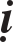 Giaùo chia ra Ñaïi thöøa, Tieåu thöøa khaùc nhau trong ñoù coù ba loaïi:Noùi veà aån hieån laãn nhau:Trong phaùp Tieåu thöøa, chæ noùi boán ñaûo thöôøng, laïc, ngaõ, tònh ñeå khieán chuùng sinh bieát phaùp voâ thöôøng, khoå cuûa höõu vi. Nhöng trong Tieåu thöøa kia tuøy thaáy Nhö Lai khoå, voâ thöôøng v.v... môùi laø chaùnh kieán, khoâng goïi laø ñieân ñaûo, vì Phaät hieän ñoàng vôùi phaùp höõu vi cho neân khoâng noùi boán ñaûo voâ vi.Trong phaùp Ñaïi thöøa chæ noùi boán ñaûo voâ vi voâ thöôøng, voâ ngaõ, khoå v.v... ñeå giuùp chuùng sinh bieát phaùp voâ vi thöôøng, laïc, ngaõ, tònh, höôùng veà Ñaïi Nieát-baøn, neân noùi boán ñaûo aáy.Boán ñaûo höõu vi trong phaùp Tieåu thöøa ñaõ noùi neân khoâng laëp laïi nöõa, neáu coù noùi cuõng ñoàng vôùi Tieåu thöøa, vì chaúng khaùc neân khoâng noùi.Phaân bieät Ñaïi thöøa khaùc Tieåu thöøa:Trong phaùp Tieâu thöøa chæ noùi boán ñaûo höõu vi nhö thöôøng v.v... Trong phaùp Ñaïi thöøa noùi ñuû taùm ñaûo. Tieåu thöøa khoâng noùi boán ñaûo voâ vi, nhö nghóa giaûi thích tröôùc. Trong phaùp Ñaïi thöøa muoán giuùp cho chuùng sinh bieát loãi sinh töû, caàn noùi boán ñaûo höõu vi ñeå giuùp chuùng sinh höôùng veà phaùp Ñaïi thöøa thöôøng, laïc, ngaõ, tònh neân phaûi noùi boán ñaûo voâ vi.Theo nghóa noùi ñuû:Trong phaùp Tieåu thöøa noùi ñuû baûy ñaûo. Trong phaùp Ñaïi thöøa noùi ñuû taùm ñaûo. Baûy ñaûo Tieåu thöøa trong taùm ñaûo tröø ñaûo voâ ngaõ. Noùi baûy loaïi khaùc laø noùi phaøm phu ñoái vôùi höõu vi khôûi ñuû boán ñaûo. Ñoái vôùi Nieát- baøn Tieåu thöøa khôûi ba ñaûo: Thöôøng maø thaáy voâ thöôøng, vui maø thaáy laø khoå, tònh maø thaáy laø baát tònh.Vì sao thöôøng thaáy laø voâ thöôøng?Ngoaïi ñaïo chaáp coõi trôøi Voâ Töôûng cho laø Nieát-baøn, quaû baùo ôû coõi aáy heát roài laïi noùi taát caû Nieát-baøn laø voâ thöôøng.Laïi nöõa: Vì sao vui thaáy laø khoå ?Ngoaïi ñaïo taâm nieäm hieän thaáy ngöôøi ñôøi hoaëc thieáu moät tai, hoaëc thieáu moät maét, cho ñoù laø khoå, huoáng chi khoâng coù taát caû, haù khoâng phaûi laø khoå lôùn? Neân khôûi khoå ñaûo. Vì theá kinh noùi: Phaøm phu thaø chòu laøm loaøi daõ caøn ngu si, khoâng caàu Neâ-hoaøn vì lo sôï.Laïi nöõa: Vì sao laàm chaáp laø baát tònh?Ngoaïi ñaïo nghó raèng: Hieän thaáy theá gian dao caét thaây cheát, dao laø baát tònh, vì ñaïo tröø kieát, ñaïo cuõng baát tònh, vì ñaïo baát tònh ñöôïc Nieát- baøn, neân bieát Nieát-baøn cuõng laø baát tònh.Laïi coù ngöôøi noùi: Thaân coõi Duïc töùc laø Neâ-hoaøn, thaáy thaân baát tònh dô aùc naøy laø chaân, neân Neâ-hoaøn cuõng laø baát tònh. Vì theá, hoï noùi Nieát- baøn baát tònh.Vì sao khôûi ñaûo voâ ngaõ?Trong Tieåu thöøa khoâng noùi Nieát-baøn cho laø ngaõ, khoâng ñöôïc ngöôïc laïi noùi laø ñaûo voâ ngaõ.Hoûi: Neáu Nieát-baøn Tieåu thöøa cho thöôøng, laïc, ngaõ, tònh laø ñaûo,  vì sao Kinh noùi: Nieát-baøn Tieåu thöøa chæ coù laïc, tònh, khoâng coù thöôøng ngaõ?Giaûi thích: Coù lyù do, vì trong phaùp Ñaïi thöøa noùi ngöôøi Tieåu thöøa tuy vaøo voâ dö nhöng taâm töôûng vò lai chaéc chaén laïi sinh, neân noùi Nieát- baøn Tieåu thöøa laø voâ thöôøng. Trong phaùp Tieåu thöøa chæ noùi dieät, aån, khoâng noùi sinh, neân ngöôøi Tieåu thöøa chaáp giöõ Nieát-baøn Tieåu thöøa cho laø thöôøng. Laïi trong Ñaïi thöøa noùi Nieát-baøn Tieåu thöøa laø khoâng ñaày ñuû, cuoái cuøng phaûi chuyeån höôùng veà Ñaïi thöøa neân goïi laø Voâ thöôøng. Tronggiaùo lyù Tieåu thöøa khoâng noùi trôû laïi neân noùi laø Thöôøng. Hoûi: Luùc taâm töôûng vò lai sinh, vì sao ñöôïc sinh?Vì goác ñaõ tu, nghieäp voâ laäu laø nhaân, voâ minh laøm duyeân cho neân ñöôïc sinh. Sinh ôû ñaây laø bieán dòch sinh.Laïi Hoûi: Voâ dö dieät roài, taâm töôûng sau laïi sinh, Nieát-baøn höõu dö dieät roài, phieàn naõo sau coù sinh trôû laïi chaêng?Giaûi thích: Khoâng sinh trôû laïiVì sao? Vì phieàn naõo voán thaáy lyù maø dieät neân khoâng bao giôø sinh, trí bò dieät voán chæ döøng dieät, chaúng phaûi thaáy lyù ñoaïn, do ñoù laïi sinh.Laïi Hoûi: Neáu trong phaùp Ñaïi thöøa noùi Nieát-baøn Tieåu thöøa laïi caàn thay ñoåi goïi laø voâ thöôøng, caàn thay ñoåi leõ ra chaúng phaûi laø laïc, tònh?Giaûi thích: Lyù ñaùng leõ cuõng neân ñoàng nhö vaäy. Chæ vì thay ñoåi   laø nghóa voâ thöôøng, khoâng goïi laø thöôøng, nhöng theo choã ñöôïc laø vaéng laëng, lìa nhieãm neân noùi laø laïc tònh. Tieåu thöøa nhö theá. Trong phaùp Ñaïi thöøa noùi ñuû taùm ñaûo, nghóa giaûi thích nhö treân.Giaùo phaân bieät sô löôïc nhö vaäy.Noùi theo ngöôøi :Ngöôøi laø phaøm phu, Nhò thöøa, trong ñoù coù ba loaïi:Noùi veà aån, hieån laãn nhau: Phaøm phu chæ khôûi boán ñaûo nhö thöôøng v.v... khoâng bieát sinh töû voâ thöôøng v.v... neân noùi Phaät thöôøng, laïc, ngaõ, tònh gioáng nhö mình, cho neân khoâng khôûi boán ñaïo voâ vi. Haøng nhò thöøa tuy coù boán ñaûo voâ vi, boá ñaûo höõu vi nhöng tröôùc ñaõ xaû lìa neân khoâng khôûi. Vì theá, hoï cho laø Phaät coù voâ thöôøng, voâ ngaõ, baát tònh nhö mình neân khôûi ñieân ñaûo.Phaân bieät cuoái khaùc ñaàu:Phaøm phu baét ñaàu chæ coù boán ñaûo höõu vi: thöôøng v.v... boán ñaûo voâ vi phaøm phu chöa khôûi, nghóa giaûi thích nhö treân.Ngöôøi Nhò thöøa khôûi ñuû taùm ñaûo, bôûi ngöôøi Nhò thöøa chöa xaû taäp khí ñieân ñaûo höõu vi, cho neân vaãn khôûi boán ñaûo höõu vi. Laïi nöõa, ngöôøi Nhò thöøa chöa ñöôïc phaùp Khoâng, chöa bieát töï taùnh caùc phaùp laø voâ thöôøng neân coù thöôøng ñaûo; chöa bieát töï taùnh caùc phaùp laø hoaïi khoå neân coù laïc ñaûo; chöa bieát caùc phaùp doái laäp, voâ ngaõ neân coù ngaõ ñaûo; khoâng ñöôïc roát raùo theå khoâng cuûa phaùp tònh neân coù tònh ñaûo. Kinh Nieát-baøn noùi raèng: Tyø-kheo ñoái vôùi phaùp khoå, voïng chaáp laø vui, cho ñeán baát tònh voïng chaáp laø tònh, vaên aáy roõ raøng. Ngöôøi Nhò thöøa ñoái vôùi phaùp voâ vi chaùnh khôûi boán ñaûo, lyù vaãn coøn deã bieát.Hoûi: Nhò thöøa ñoái vôùi Nieát-baøn cuûa mình coøn khoâng khôûi ñieân ñaûoneân noùi voâ thöôøng v.v... vì sao khôûi ñieân ñaûo noùi Nieát-baøn cuûa Nhö Lai laø voâ thöôøng v.v...?Giaûi thích: coù lyù do.Trong phaùp Tieåu thöøa chæ noùi thöôøng dieät laø Nieát-baøn, neân ñoái vôùi Nieát-baøn khoâng noùi voâ thöôøng, baát tònh, khoå v.v... chæ noùi voâ ngaõ. Ñoái vôùi Phaät, ñaéc thöôøng dieät Nieát-baøn cuõng ñoàng vôùi caùi thaáy naøy, nhöng ngöôøi Nhò thöøa, thaáy thaân trí mình khoå, voâ thöôøng v.v... neân noùi Phaät cuõng ñoàng nhö vaäy, neân khôûi boán ñaûo.Tuøy nghóa noùi ñuû:Phaøm phu, Nhò thöøa ñeàu khôûi taùm ñaûo, phaøm phu ñoái vôùi phaùp höõu vi khôûi boán ñieân ñaûo. Lyù coøn deã bieát, vì sao khôûi boán ñaûo voâ vi kia?Phaøm phu cuõng nghe Nhö Lai ñoàng coù phaùp höõu vi theá gian laø khoå, voâ thöôøng v.v... neân ñoái vôùi voâ vi khôûi boán ñieân ñaûo. Neân trong kinh Nieát-baøn noùi: Phaøm phu coù taùm taø ñaûo vaäy, Nhò thöøa khôûi ñuû, nghóa giaûi thích nhö treân.Y cöù theo ngöôøi nhö theá.Noùi veà nhaân khôûi ñieân ñaûo:Taùm ñaûo naøy vì sao sinh ra? Duyeân gì maø khôûi ?Vì sao sinh ra?Taùm ñaûo nhaân nôi ba ñaûo maø sinh. Kinh Nieát-baøn noùi: Nhaân ba khôûi taùm. Trong moân sau seõ noùi roäng.Hoûi: Ñaõ bieát nhaân ba khôûi taùm, vaäy trong taùm aáy coù ñöôïc cuøng khôûi chaêng?Giaûi thích: Cuõng ñöôïc.Trong ñaûo höõu vi thì ngaõ, tònh laø goác, theo ñaây taäp khôûi hai ñaûo thöôøng laïc, theo ngaõ khôûi thöôøng, do tònh chaáp laïc.Ñòa Kinh noùi: Hai ñaûo ngaõ, tònh goïi laø taâm aùc, chaúng phaûi chuyeân nieäm haïnh, hai ñaûo thöôøng, laïc goïi laø aùc yù, laø chuyeân nieäm haïnh. Caên boån nhoùm khôûi laø nghóa taâm, nhaân duyeân hieän khôûi laø nghóa yù, ngaõ, tònh laø goác nhoùm hoïp thöôøng, laïc neân goïi laø Taâm. Taäp laâu thaønh taùnh chaúng phaûi taùc yù môùi khôûi, goïi laø chaúng phaûi chuyeân nieäm. Thöôøng laïc laø ngoïn do nhaân duyeân hieän khôûi neân goïi laø yù, taùc yù maø phaùt goïi chuyeân nieäm haïnh, ñeàu laø nghòch lyù neân goïi chung laø aùc. Boán ñaûo voâ vi ñoái ngöôïc höõu vi, goác ngoïn raát deã bieát? Voâ ngaõ, baát tònh trôû laïi laø caên boån, hai phaùp coøn laïi laø ngoïn. Do chaáp voâ ngaõ neân noùi laø voâ thöôøng, vì chaáp baát tònh lieàn noùi thaät khoå.Sôû nhaân nhö theá.Sôû duyeân nhö theá naøo?Taùm ñaûo ñeàu duyeân thaùnh giaùo maø sinh, giaùo coù xöa, nay neân phaùp ñöôïc sinh cuõng khaùc; boán ñaûo höõu vi, duyeân giaùo lyù xöa sinh; boán ñaûo voâ vi, theo giaùo lyù nay khôûi.Theá naøo laø höõu vi duyeân giaùo lyù xöa sinh?Nhö kinh Nieát-baøn noùi: chö Phaät quaù khöù noùi Nieát-baøn laø thöôøng, laïc, ngaõ, tònh. Sau khi Phaät dieät ñoä, caùc ngoaïi ñaïo sao löôïc kinh Phaät, ñaët laø kinh ñieån cuûa mình. Laïi ñöôïc nghe coù boán thöù danh töï thöôøng, laïc, ngaõ, tònh, tuy nghe teân aáy nhöng khoâng hieåu ñöôïc nghóa cuûa noù. Laïi ñoái vôùi thaân mình voïng töôûng kieán laäp noùi coù thöôøng v.v... Kinh Nieát- baøn noùi: thuôû xöa luùc Nhö Lai laøm Boà-taùt, tuøy söï giaùo hoùa maø thò hieän ôû theá gian, vì caùc chuùng sinh noùi Phaät taùnh laø thöôøng, laïc, ngaõ, tònh. Veà sau, Boà-taùt thieân hoaù veà coõi khaùc, chuùng sinh khi xöa thöôøng theo Boà- taùt nghe coù teân thöôøng, laïc, ngaõ, tònh maø khoâng hieåu nghóa aáy, lieàn noùi thaân mình laø thöôøng, laïc, ngaõ, tònh. Do chuùng sinh laàn löôït theo nhau tuï taäp, cho ñeán hoâm nay vaãn noùi thaân mình laø thöôøng, laïc, ngaõ, tònh. Nhö ngöôøi trong moäng noùi môù “dao dao!” Neân Kinh noùi: Caùi goïi laø ngaõ, taát caû phaøm phu noùi ñeàu laø Phaät noùi, neáu lìa Phaät noùi, thì theá gian khoâng coù danh töï ngaõ. Thöôøng, laïc, cuõng nhö theá.Theá naøo voâ vi theo giaùo lyù nay khôûi?Trong kinh noùi: Nhö Lai vì giaùo hoùa chuùng sinh neân cuõng ñoàng höõu vi vì muoán cho chuùng sinh bieát loãi höõu vi neân noùi thaân mình laø voâ thöôøng, khoå, v.v... khieán cho hoï cuøng bieát. Chuùng sinh nghe roài lieàn noùi Nhö Lai thaät ñoàng vôùi höõu vi voâ thöôøng, khoå v.v... boán ñaûo voâ vi do ñoù maø khôûi.Nhaân khôûi ñieân ñaûo noùi sô löôïc nhö theá.5. Y theo ba ñaûo noùi veà ñoàng khaùc kia :Tröôùc noùi ba ñaûo, sau noùi veà ñoàng khaùc.Ba ñaûo: Laø taâm, töôûng, kieán.Caùc toâng phaùi giaûi thích ba nghóa naøy khaùc nhau, chia laøm boán:Theo Tyø-baø-xaø-baø-ñeà:Theå cuûa Phaùp taâm, taâm sôû tuy cuøng luùc maø duïng chia ra tröôùc sau, neân coù ba loaïi.Thuyeát aáy theá naøo?Tröôùc laø töôûng, keá laø taâm, sau laø khôûi kieán ñaûo. Ban ñaàu khôûi töôùng vi teá noùi laø coù thöôøng v.v... goïi laø töôûng ñaûo. Keá laïi khôûi taâm, duyeân vaøo töôûng tröôùc chaáp nhaát ñònh coù, goïi laø Taâm ñaûo. Sau kieán thaønh töïu, ñoáivôùi choã thaáp, chaáp kieán roõ raøng noùi laø Kieán ñaûo. Nhö luaän Ñaïi Trí Ñoä trong phaåm Tuøy Hæ cuõng ñoàng thuyeát naøy. Vaên luaän noùi: Tröôùc khôûi töôûng ñaûo, taâm keá sau kieán. Nhöng trong vaên kia noùi choã ñoaïn ba ñaûo cuûa Tieåu thöøa khoâng noùi Ñaïi thöøa vì choã döùt cuûa Ñaïi thöøa khoâng gioáng ôû ñaây noùi.Theo choã noùi cuûa Ñaït-ma-ña-la:Thaúng theo ñoàng thôøi, phaùp taâm, taâm sôû chia ñaûo ra ba nghóa: Taâm laø taâm vöông, töôûng laø taâm sôû töôûng, kieán laø tueä sôû. Trong ba loaïi naøy kieán laø theå ñaûo, taâm töôûng chaúng phaûi ñaûo töông öng vôùi kieán, bò kieán laøm loaïn goïi chung laø ñaûo.Hoûi: Kieán laøm ñuïc loaïn taát caû taâm phaùp, vì sao chæ noùi loaïn taâm loaïn töôùng?Ñaùp: Taâm laø chuû neân chæ noùi taâm: töôûng hay chaáp töôùng, theâm söùc maïnh kieán neân chæ noùi töôûng. Laïi Taïp Taâm noùi: Taâm vaø töôûng, ngöôøi ñôøi noùi nhieàu, neân noùi nghieâng veà ñoù.Theo Thaønh Thaät:Theo boán taâm chia laøm ba loaïi.Trong toâng kia, boán taâm: thöùc, töôûng, thoï, haønh coù tröôùc sau. Theo boán taâm naøy, cho ba taâm tröôùc laø ba ñaûo, thöùc laø taâm ñaûo, töôûng laø töôûng ñaûo, thoï laø kieán ñaûo. Bôûi taâm thoï bieát caûnh roõ raøng neân noùi laø Kieán. Theå taâm, töôûng, kieán naøy chaúng phaûi ñaûo, coù choã cho raèng theå sinh boán ñieân ñaûo kieán ôû trong haønh, vì nhaân theo quaû neân goïi chung laø ñaûo. Laïi trong ba taâm naøy ñeàu coù taùnh chaáp tröôùc neân noùi laø ñieân ñaûo.Hoûi: Trong toâng naøy, saùu thöùc ñeàu coù boán taâm, ba taâm trong thöùc naøo laø ba ñaûo?Ñaùp: Theo nghóa tröôùc thì chæ ôû yù thöùc ñöôïc thaønh boán ñaûo chæ ôû taïi yù, neân neáu theo nghóa sau taát caû ñeàu nhö vaäy.Theo Ñaïi thöøa:Theo nghóa taâm cuûa baûy thöùc chia ba ñaûo. Taùnh cuûa baûy thöùc voïng taâm traùi vôùi lyù, phaùp ñieân ñaûo goïi laø taâm ñaûo, theo taâm naøy laïi voïng khôûi taát caû caûnh giôùi nhö theo taâm moäng laïi coù taát caû caûnh giôùi moäng. Sinh taâm caûnh naøy voïng chaáp phaân bieät laø töôûng ñaûo. Ñoái vôùi phaùp bò chaáp kieán laäp quyeát ñònh laø thaät, chaáp kieán roõ raøng noùi laø kieán ñaûo. Neân phaåm Thaäp Taïng trong kinh Hoa Nghieâm tröôùc noùi taâm ñaûo, keá laø noùi töôûng, sau laø noùi kieán. Laïi ñoái vôùi caùc phaùp, ban ñaàu khôûi töôûng vi teá, chaáp cho laø coù, goïi laø töôûng ñaûo, khôûi laïi taâm duyeân goïi laø taâm ñaûo, chaáp kieán roõ raøng goïi laø kieán ñaûo. Lai theo kieán ñaûo tröôùc tuøy nghóa phaân chia cuõng ñöôïc noùi ba:Ñoái vôùi caùc phaùp kieán laäp phaùp theå goïi laø taâm ñaûo, ñaûo naøy vaãn laø töï taùnh voïng töôûng.Keá ñoái vôùi choã chaáp trong phaùp töï taùnh, chaáp töôûng sai bieät noùi ñaây laø saéc, ñaây laø phi saéc v.v... goïi laø töôùng ñaûo. Ñaûo naøy vaãn laø voïng töôûng sai bieät.Sau, ñoái vôùi phaùp töï taùnh sai bieät, chaáp töôùng nghieäp duïng hoøa hôïp goïi laø kieán ñaûo vaãn laø nhieáp thoï chöùa nhoùm voïng töôûng.Ba ñaûo nhö theá.Noùi veà ñoàng khaùc:Tröôùc ñoái taâm boán ñaûo höõu vi noùi veà ñoàng khaùc.Theo Tyø-baø-xaø-baø-ñeà:Boán ñaûo höõu vi töùc laø ba ñaûo, trong töôûng coù ñuû boán; Taâm, kieán cuõng vaäy, chæ coù ñaàu, cuoái nhieàu ít laø khaùc, noùi nhö theá laø laäp möôøi hai ñaûo.Theo Ñaït-ma-ña-la:Boán ñaûo höõu vi töùc laø kieán ñaûo. Taâm töôûng chaúng phaûi ñaûo, töông öng vôùi ñaûo, theo nhau goïi laø Ñaûo.Theo Luaän Thaønh Thaät:Boán ñaûo, ba ñaûo ñeàu hoaøn toaøn khaùc nhau. Ba ñaûo laø nhaân cuûa ba taâm tröôùc, boán ñaûo laø quaû ôû trong haønh.Trong phaùp Ñaïi thöøa:Boán ñaûo ba ñaûo ñeàu khaùc nhau. Ba ñaûo laø nhaân, boán ñaûo laø quaû. Ba ñaûo laø ñaûo meâ lyù neân noùi laø Nhaân. Boán ñaûo laø meâ phaùp töôûng ñaûo neân goïi laø quaû.Höõu vi nhö theá.Keá noùi veà voâ vi.Theo Tyø-baø-xaø-baø-ñeà:Ba ñaûo voâ vi cuøng ba ñaûo: taâm, töôûng, kieán ñoàng moät theå. Trong töôûng ñuû ba taâm, kieán cuõng nhö vaäy.Theo Ñaït-ma-ña-la:Ñoái vôùi phaùp voâ vi ba ñaûo: voâ thöôøng, voâ laïc, baát tònh theå laø kieán ñaûo, chaúng phaûi taâm, chaúng phaûi töôûng.Theo Luaän Thaønh Thaät:Ba ñaûo taâm, töôûng, kieán laø nhaân. ÔÛ ba taâm tröôùc, trong phaùp voâ vi, ba ñaûo laø quaû. ÔÛ taâm haønh, thì trong phaùp Ñaïi thöøa, boán ñaûo voâ vi ñeàu sai bieät vôùi taâm, töôûng, kieán. Taâm, töôûng, kieán ñeàu laø meâ lyù ñaûo. Boán ñaûo voâ vi laø meâ phaùp töôùng ñaûo, cho neân khaùc nhau.Hoûi: Vöøa noùi: taâm, töôûng, kieán trong phaùp Ñaïi thöøa laø meâ lyù ñaûo,noùi laø nhaân. Taùm ñaûo laø meâ phaùp töôùng ñaûo, noùi laø quaû. Töôùng traïng nhö theá naøo?Ñaùp: Tröôùc vì ba ñaûo meâ lyù Nhö; chaáp tröôùc laäp phaùp töôùng sinh töû, Nieát-baøn phaùp, laäp töôùng meâ Nhö neân noùi laø ba ñaûo. Ñoái vôùi choã laäp trong phaùp sinh töû, khoâng bieát nhö thaät, voïng chaáp laø thöôøng v.v... Boán ñaûo höõu vi do ñoù maø sinh. Laïi ñoái vôùi choã laäp trong phaùp Nieát-baøn, khoâng bieát nhö thaät, voïng chaáp voâ thöôøng, khoå, voâ ngaõ v.v... boán ñaûo voâ vi do ñoù maø khôûi. Cho neân ba ñaûo töï meâ lyù neân noùi laø nhaân, taùm ñaûo meâ ñoái vôùi phaùp töôùng nhieãm tònh noùi ñoù laø quaû.Ba ñaûo, taùm ñaûo ñoàng khaùc nhö theá.6. Ñoái hai chaáp ngaõ thuoäc veà coäng töôùngTheá naøo laø hai ngaõ?Chuùng sinh chaáp ngaõ: Trong caùc taâm nhoùm hoïp kia laàm chaáp ngaõ nhaân.Phaùp chaáp ngaõ: Trong phaùp aám voïng chaáp coù taùnh nhaát ñònh. Hai ngaõ nhö theá, nay duøng hai ñaûo naøy phaân bieät theo ñaûo.Tröôùc noùi theo boán ñaûo höõu vi:Theo teân ñeå ñònh hai thöù chaáp ngaõ, trong boán ñaûo naøy thuoäc veà ngaõ ñaûo, theo nghóa noùi chung. Trong hai thöù ngaõ moãi thöù coù ñuû boán ñaûo. Neáu trong naêm aám hôïp duïng kieán laäp ngaõ, nhaân laø chuùng sinh ngaõ, laø chaáp ngaõ naøy laø thöôøng, laïc, tònh. Thöôøng, laïc v.v... nay tuy chaúng phaûi ngaõ kieán, theo nhau xeáp vaøo chuùng sinh ngaõ. Ngaøi Long Thoï noùi: Neáu chaáp thaàn laø thöôøng laø chuùng sinh ngaõ. Laïc, tònh cuõng vaäy. Neáu ñoái vôùi phaùp aám kieán laäp ñònh taùnh laø phaùp chaáp ngaõ, töùc laø ngaõ naøy laø thöôøng, laïc, tònh; Thöôøng, laïc, v.v... naøy tuy chaúng phaûi ngaõ kieán, theo xeáp vaøo phaùp chaáp ngaõ. Ngaøi Long Thoï noùi: Neáu chaáp phaùp thöôøng laø phaùp chaáp ngaõ thì laïc, tònh cuõng vaäy.Hoûi: Nhö theá phaùp chaáp ngaõ coù khaùc ra sao vôùi phaùp chaáp cuûa bañaûo?Giaûi thích chung ba ñaûo cuõng laø phaùp ngaõ, trong ñoù phaân bieät taâmba ñaûo meâ taùnh laäp töôùng.Hoûi: Phaùp chaáp ngaõ meâ töôùng laäp taùnh nay töôùng traïng nhö theánaøo?Ñaùp: caùc phaùp tình, töôùng do taùnh voâ vi. Taâm ba ñaûo meâ voâ taùnhnaøy laäp töôùng nhaân duyeân. Trong ngaõ ñaûo, phaùp tröôùc ngaõ meâ töôùng nhaân duyeân ñöôïc laäp töôùng nhaân duyeân ñöôïc laäp laø ñònh taùnh. Coù söï khaùc nhau nhö vaäy.tònh.Noùi sô löôïc nhö theá.Noùi veà voâ vi:Ñaûo voâ vi laø meâ laáp chaân phaùp, voïng chaáp voâ ngaõ, voâ thöôøng, laïc, Ñaây laø taø kieán, chaúng thuoäc veà hai ngaõ.Ñoái möôøi hai söû phaân bieät caùc ñaûoMöôøi söû laø: Thaân kieán, bieân kieán, taø kieán, giôùi thuû, kieán Thuû nghi,tham, saân, si, maïn.ÔÛ thaân thaáy ngaõ goïi laø Thaân kieán. Chaáp ñoaïn laäp thöôøng goïi laø Bieân kieán.Phæ baùng caùc phaùp khoâng nhaân quaû goïi laø Taø kieán.Chaúng phaûi chaân thaät ñoái trò voïng cho laø naêng tònh, goïi laø Giôùithuû.Chaáp keùm laøm hôn goïi laø Kieán thuû. Ñoái vôùi ñaïo, do döï goïi laø Nghi.Caûnh nhieãm goïi laø Tham. Phaãn noä goïi laø Saân.Si aùm goïi laø Si.Töï cao cheâ bai ngöôøi khaùc goïi laø Maïn.Trong möôøi söû, naêm söû tröôùc laø lôïi söû, naêm söû sau laø ñoän söû. Nghóanaøy giaûi thích roäng nhö chöông Möôøi Söû, nay ñoái möôøi söû phaân bieät caùc ñaûo.Trong ñaây tröôùc ñoái vôùi boán ñaûo höõu vi phaân bieät töôùng, caùc kinh luaän khaùc nhau, phaân bieät cuõng khaùc.Theo Tyø-baø-xaø-baø-ñeà:Boán ñaûo thöôøng v.v... phaàn ít ba söû trong möôøi söû, khoâng troïn ba söû. Theo ngaõ kieán chaáp giöõ ngaõ kieán cho laø ngaõ ñaûo. Ngaõ sôû kieán khoâng noùi laø ñaûo. Trong bieân kieán chaáp giöõ thöôøng kieán, cho laø thöôøng ñaûo khoâng chaáp ñoaïn kieán. Theo kieán thuû chaáp giöõ hai thöù kieán, tònh laøm laïc, tònh ñaûo, taát caû caùc phaùp khaùc thì chaáp keùm laøm hôn, ñeàu khoâng chaáp giöõ. Vì loaïi naøy naëng neân noùi nghieâng veà ñaûo, ngaõ sôû kieán v.v... nheï neân khoâng noùi.Theo Ñaït-ma-ña-la:Muoán cho boán ñaûo trong möôøi söû hoaøn toaøn thaâu nhieáp hai söû vaø moät phaàn nhoû. Trong ngaõ ñaûo hoaøn toaøn thaâu nhieáp ngaõ kieán. Hai ñaûo laïc tònh hoaøn toaøn thaâu nhieáp kieán thuû. Thöôøng ñaûo nhö treân. Trong bieân kieán chæ thuoäc veà moät beân.Luaän chuû Taïp Taâm: Vaãn theo giaûi thích ôû sau.Thaønh Thaät: Cuõng gioáng nhö theá.Hoûi: Vì sao chæ noùi caùc loaïi naøy laø boán ñaûo?Taïp Taâm noùi ñaày ñuû ba nghóa, cho ñaây laø ñaûo: Nghóa söû döùt chaáp, voïng ñaët töï höõu kieán laäp, hoaøn toaøn laø ñaûo, hoaøn toaøn traùi chaùnh ñaïo. Söû döùt laø phaân bieät naêm ñoän. Voïng trí laø phaân bieät ñoaïn kieán, taø kieán khoâng choã laäp. Hoaøn toaøn noùi laø ñaûo, phaân bieät khaùc vôùi giôùi thuû vì ngöôøi giöõ giôùi thuû gioáng nhö quaû baùo giôùi trì caám.Boán ñaûo höõu vi noùi sô löôïc nhö vaäy. Keá noùi veà voâ vi.Trong ñaûo voâ vi, thöôøng maø thaáy voâ thöôøng, ngaõ maø thaáy khoâng ngaõ, laïc maø thaáy chaúng laïc, tònh thaáy baát tònh, laø thuoäc veà taø kieán. Thöôøng laø sinh dieät, laïc thaáy laø khoå, tònh chaáp laø ueá, nhöõng thöù naøy ñeàu laø taâm voïng ñaët chaúng phaûi laø phæ baùng khoâng. Trong Tyø-baø-sa goïi taø trí, chaúng phaûi laø taø kieán, neáu thaâu nhieáp chung ñoù cuõng laø taø kieán, khoâng coù nghóa naøo khaùc.Hoûi: hai thöù ñoaïn vaø thöôøng ñoái nhau cuøng goïi laø bieân kieán; voâ thöôøng thaáy laø thöôøng, thöôøng thaáy voâ thöôøng, hai loaïi naøy cuõng ñoái, do nghóa gì khoâng cuøng goïi bieân kieán maø ñoái vôùi thöôøng phaùp laàm chaáp laø voâ thöôøng laø taø kieán?Giaûi thích chung leõ ra nhö theá. Nay chæ vì noùi moät phaùp dò kieán  laø bieân kieán, dò phaùp dò kieán khoâng goïi laø bieân kieán, moät phaùp dò kieán goïi laø bieân. Ñoái vôùi moät phaùp kia neâu bieân ñeå noùi leân voâ thöôøng thaáy thöôøng, thöôøng thaáy voâ thöôøng. Dò phaùp dò kieán, khoâng ñoái moät phaùp neân bieân khoâng hieån baøy, khoâng goïi laø bieân.Neáu theá thì voâ thöôøng thaáy thöôøng, leõ ra cuõng chaúng phaûi laø bieân kieán, vì sao noùi thieân veà thöôøng kieán laø bieân kieán?Vì thöôøng kieán kia ñoái vaø ñoaïn, bieân chaúng phaûi voâ thöôøng. Thaâu nhieáp söû nhö theá.Theo caûnh maø noùi veà ñaûo.Caûnh chia voâ löôïng, nay chæ theo hai moân: boán Ñeá, naêm aám ñeå phaân bieät.Tröôùc theo caûnh noùi veà höõu vi ñaûo, sau noùi veà voâ vi ñaûo.Trong phaàn noùi veà höõu vi, tröôùc noùi theo ñeá, sau noùi veà naêm aám. Theo ñeá nhö theá naøo?Luaän Tyø-ñaøm noùi: Chæ meâ khoå ñeá, thaáy ñöôïc khoå thì lieàn döùt. Taïp Taâm noùi: Boán ñaûo khoâng theå tìm caên töø xa neân khoâng duyeân taäp, dieätñaïo maø doái noùi taäp laø goác khoå neân goïi laø Caên. Neáu tìm ñeán caên lieàn bieát töï thaân khoå, voâ thöông v.v... thì töï nhieân khoâng khôûi boán ñaûo höõu vi, neân khoâng duyeân.Trong Luaän Thaønh Thaät: Moät loaïi tònh ñaûo chæ meâ khoå, taäp; Hai ñeá khoå taäp laø baát tònh; hai ñaûo thöôøng, laïc meâ khoå, taäp, ñaïo. Ba loaïi naøy ñeàu laø voâ thöôøng vaø khoå meâ ba loaïi naøy chaáp thöôøng, chaáp laïc ñeàu goïi laø ñieân ñaûo. Moät loaïi ngaõ ñaûo meâ chung boán ñeá. Luaän Thaønh Thaät boán ñeá ñeàu voâ ngaõ.Ñaïi thöøa cuõng nhö vaäy. Ñoái vôùi aám:Nghóa coù chung vaø rieâng.Noùi rieâng: Meâ saéc chaáp tònh, meâ thoï chaáp laïc, meâ thöùc chaáp thöôøng, meâ töôûng chaáp haønh, maø chaáp ngaõ nôi.Noùi chung: Meâ naêm aám, khôûi chung boán ñaûo thöôøng, laïc, ngaõ,tònh. aám.Höõu vi nhö theá.Keá noùi veà voâ vi. Trong ñaây tröôùc noùi theo boán ñeá, sau noùi veà naêmTheo ñeá:Trong phaùp Tieåu thöøa thì ñaûo voâ thöôøng, khoå; chæ meâ dieät ñeá. Ñaûobaát tònh laø meâ caû dieät, ñaïo. Hai ñeá dieät vaø ñaïo ñeàu laø tònh. Meâ ñaïo chæ ñöôïc goïi laø Ñaûo baát tònh chöù khoâng ñöôïc goïi laø ñaûo voâ vi, meâ ñaïo ñeá chaúng phaûi Voâ vi. Tieåu thöøa khoâng noùi voâ ngaõ laø ñaûo neân boû qua khoâng noùi.Trong phaùp Ñaïi thöøa boán ñaûo voâ vi meâ caû dieät ñaïo. Chaân thaät dieät ñaïo ñeàu laø phaùp thöôøng, laïc, ngaõ, tònh.Ñoái vôùi aám:Trong phaùp Tieåu thöøa, voâ thöôøng, voâ laïc meâ nôi dieät, khoâng duyeân aám maø sinh. Trong ñaûo baát tònh meâ dieät ñeá, khoâng duyeân aám maø sinh. Meâ ñaïo ñeá laø duyeân naêm aám khôûi, meâ phaùp naêm aám voâ laäu, duyeân aám naøy cuõng khoâng ñöôïc goïi laø voâ vi ñaûo vì duyeân phaùp aám chaúng phaûi voâ vi.Trong phaùp Ñaïi thöøa, thì boán loaïi voâ thöôøng v.v... duyeân vôùi phaùp naêm aám Nhö Laïi maø khôûi.Trong chung vaø rieâng ñoái vôùi höõu vi ôû tröôùc cuøng hieån, raát deãhieåu.Noùi veà tr ñoaïn khaùc nhau :Boán ñaûo höõu vi, trong Luaän Tyø-ñaøm coù neùp phuïc, coù vónh vieãn. Kieán ñaïo trôû xuoáng ñeàu haøng phuïc ñeå döùt tröø.Kieán ñaïo trôû leân ñeàu döùt haún. Theo haøng phuïc döùt tröø:Coù chung coù rieâng:Bieät töôùng nieäm xöù, phuïc rieâng boán ñaûo: Quaùn saéc baát tònh phuïc tröø tònh ñaûo, quaùn thoï laø khoå phuïc tröø laïc ñaûo, quaùn taâm voâ thöôøng phuïc tröø thöôøng ñaûo, quaùn phaùp voâ ngaõ phuïc tröø ngaõ ñaûo. Toång nieäm ñaõ qua cho ñeán phaùp ñeä nhaát theá gian laïi duyeân chung naêm aám phuïc chung boán ñaûo.Theo döùt haún:Luaän noùi khaùc nhau.Nhö treân, laäp möôøi hai ñaûo, trong kieán boán ñaûo hoaøn toaøn saïch. Trong kieán ñeá ñaïo trong thöôøng ñaûo, ngaõ ñaûo, taâm töôûng ñaûo cuõng döùt saïch trong ñaïo kieán ñeá. Hai ñaûo laïc, tònh trong taâm töôûng ñaûo, kieán tu ñaïo cuøng döùt. Vì trong kieán ñaïo, döùt tröø hai ñaûo laïc, tònh khoâng saïch baäc höõu hoïc coù taäp haønh duïc söï. Nhö luaän Ñaïi Trí Ñoä trong phaåm Tuøy Hæ cuõng noùi gioáng nhö ñaây.Nhö Ñaït-ma-ña-la noùi boán ñaûo höõu vi ôû taïi kieán ñaïo, khoâng ñeán trong tu ñaïo, neáu vaäy, thì ngöôøi höõu hoïc vì sao haønh duïc?Giaûi thích: Baäc Thaùnh tuy khoâng coù boán ñaûo nhöng do phieàn naõo daãn daét neân vaãn haønh duïc söï, nhö ngöôøi ñoùi voäi aên nuoát thöùc aên khoâng thanh tònh.Theo Thaønh Thaät: ñaïi vò ñeå phaân, Kieán ñaïo trôû xuoáng ñeàu haøng phuïc döùt tröø. Trong kieán ñaïo ñeàu döùt haún.Theo thaät noùi chung, trong boán nhaãn hieän taïi cuõng phaân ñoaïn. toâng kia noùi: trong boán nhaãn hieän taïi, khoâng coù hieän kieánY theo phaùp Ñaïi thöøa, ñaïi vò ñeå phaân: Theá gian haøng phuïc döùt tröø, Sô ñòa thì döùt haún.Theo thaät noùi chung, chuûng taùnh trôû leân töøng phaàn coù döùt haún, roát raùo döùt haún ôû Sô ñòa. Neân Ñòa Luaän cheùp: Caùc kieán chaáp troùi buoäc luùc Sô ñòa ñoaïn.Hoûi: Neáu boán ñaûo höõu vi saïch ôû Sô ñòa, vì sao trong Ñòa Kinh phaåm Töù ñòa môùi noùi xa lìa thaân kieán, ngaõ maïn?Trong Tam ñòa kia choã xa lìa laø taâm ngaõ kieán trong ba ñaûo, vì trong Tam ñòa cuõng thaáy coù giaû ngaõ, chöù chaúng phaûi khoâng, Töù ñòa môùi lìa. Cuõng coù theå ôû ñaây y cöù töôùng ñòa maø noùi: Tam ñòa trôû xuoáng töôùng ñoàng vôùi phaøm phu, cho neân khoâng noùi xa lìa chaáp ngaõ. Töù ñòa xuaát theámôùi noùi lìa.Trong phaùp höõu vi, boán ñaûo nhö theá. Keá noùi veà boán ñaûo voâ vi.Luaän Tyø-ñaøm: Boán hieän nhaãn taâm hoïc quaùn boán ñeá, haøng phuïc döùt tröø ñaûo kia, kieán ñaïo döùt haún.Luaän Thaønh Thaät khoâng noùi ñaûo naøy, lyù thaät thì coù. Trò ñoaïn nhö theá naøo?Trong ñòa vaên, tö duyeân rieâng boán ñeá, thöù lôùp haøng phuïc, boû boán hieän nhaãn, thöù lôùp döùt haún. Trong phaùp Ñaïi thöøa nôi choán trò ñoaïn ñoàng vôùi höõu. Trong möôøi tín vò ñoái vôùi Ñaïi Boà-ñeà, chaân tín thaønh töïu, chaùnh laø laøm phuïc döùt tröø. Chuûng taùnh trôû leân tuøy phaàn maø döùt haún, Sô ñòa cuøng taän.Nghóa taùm ñaûo noùi sô nhö theá.23. NGHÓA CHÍN KEÁTChín keát laø phieàn naõo aùm hoaëc, troùi buoäc ngöôøi tu haønh neân goïi laø Keát. Laïi troùi buoäc taâm neân cuõng goïi laø keát; cuõng hay kieát taäp taát caû sinh töû neân goïi laø kieát; nghóa keát nhö theá. Nhöng nghóa keát naøy tuøy luaän maø chia khaùc nhau khoù löôøng. Nay theo moät moân ñeå noùi veà chín loaïi. Teân chín loaïi laø aùi keát, saân keát, si keát, maïn keát, nghi keát, kieán keát, thuû keát, san keát vaø taät keát. Teân goïi nhö theá.Trong chín loaïi ñoù, Baûy loaïi tröôùc gioáng nhö taâm möôøi söû, naêm kieán hôïp thaønh hai. Naêm loaïi khaùc moãi thöù coù baûy loaïi, theâm san vaø taät neân hôïp thaønh chín.Töôùng traïng nhö theå naøo?AÙi kieát: Ñoái vôùi caûnh thuaän tham nhieãm goïi laø AÙi. Ñaây laø Thamsöû.Saân kieát: Ñoái vôùi caûnh nghòch phaãn noä goïi laø Saân, ñaây laø Saânsöû.Si kieát: Ñoái vôùi caûnh trung dung duyeân maø khoâng roõ neân goïi laøSi, ñaây laø Si söû.Töôùng chung tuy ñoàng nhöng coù roäng heïp khaùc nhau. Si söû roäng, Si kieát heïp. Trong Si söû coù hai voâ minh: Baát coäng vaø töông öng.Baát coäng: Duyeân vôùi lyù söï maø khoâng roõ, khoâng cuøng khôûi vôùi taát caû phieàn naõo goïi laø Baát coäng.Töông öng: Tröø Baát coäng ôû tröôùc, trong taát caû phieàn naõo khaùc, taâm aùm chöôùng goïi laø Töông öng. ÔÛ ñaây chæ giöõ Baát coäng voâ minh ñeå xeáp vaøo Si keát.Vì sao? Vì trong chín keát caàn giöõ taùc yù ñoäc laäp, laáy ñoù laøm keát. Vì ñoäc laäp thì söùc cöùng maïnh. Taïp Taâm noùi: Phieàn naõo ñoäc laäp vaøo trong chín keát.Maïn kieát: ñoái vôùi ngöôøi maø töï cao goïi laø Maïn, ôû ñaây gioáng nhö Maïn söû.Nghi kieát: Ñoái vôùi chaùnh ñaïo do döï khoâng quyeát ñònh neân goïi laø Nghi, ôû ñaây gioáng nhö Nghi söû.Kieán kieát: Laø Thaân kieán, Bieân kieán vaø Taø kieán. Ba ñieân ñaûo naøy suy caàu neân goïi laø Kieán, ñaây chính laø söû cuûa Thaân kieán, Bieân kieán, Taø kieánThuû kieát: Hai loaïi kieán thuû vaø Giôùi thuû, chaáp giöõ caûnh giôùi neân goïi laø Thuû kieát. Ñaây gioáng nhö söû cuûa Giôùi thuû, Kieán thuûHoûi: Vì sao Thaân kieán, Bieân kieán, Taø kieán hôïp laïi thaønh Kieán kieát; Giôùi thuû, Kieán thuû hôïp laïi thaønh thuû kieát?Taïp Taâm giaûi thích: Vì danh ñaúng vaø söï ñaúng:Danh ñaúng: Theo Taïp Taâm giaûi thích: Thaân kieán, Bieân kieán vaø Taø kieán laø teân goïi cuûa ngöôøi nöõ. Giôùi thuû, Kieán thuû laø teân goïi cuûa ngöôøi nam. Nam nöõ ñoái nhau neân goïi laø Ñaúng.Vì sao goïi ba kieán ñoù laø Nöõ?Nöõ laø ngöôøi trong nhaø. Töï thaân Thaân kieán, Bieân kieán, Taø kieán meâ lyù nghóa ôû beân trong neân laáy thí duï töø choã meâ goïi laø Nöõ.Vì sao Giôùi thuû, Kieán thuû goïi laø Nam?Nam laø ngöôøi beân ngoaøi. Giôùi thuû vaø Kieán thuû töø caùi khaùc maø khôûi, khoâng töï thaân meâ lyù, nghóa ôû beân ngoaøi neân theo ví duï goïi laø Nam.Nghóa danh ñaúng nhö theá.Söï ñaúng: Laø ñaây kia, moãi moãi laø taùnh möôøi taùm söû neân noùi laø söï Ñaúng.Möôøi taùm söû goàm?Trong kieán kieát ba coõi, moãi coõi coù saùu neân coù möôøi taùm. Coõi Duïc coù saùu: coõi Duïc taø kieán meâ chung boán Ñeá laø boán, Thaân kieán vaø Bieân kieán chæ meâ Khoå ñeá laø hai, chung vôùi tröôùc laø saùu. Coõi Duïc coù saùu, coõi Saéc vaø Coõi Voâ saéc cuõng ñoàng nhö vaäy neân coù möôøi taùm.Trong thuû kieát ba coõi, moãi coõi coù saùu, cuõng coù möôøi taùm. Coõi Duïc coù saùu: Kieán thuû coõi Duïc meâ chung boán ñeá töùc laø boán Giôùi thuû meâ Khoå ñeá vaø Ñaïo ñeá laø hai, chung vôùi tröôùc neân noùi laø saùu. Coõi Duïc ñaõ vaäy, Saéc vaø coõi Voâ saéc cuõng ñoàng nhö theá, neân coù möôøi taùm.Söï ñaúng nhö theá ñaày ñuû hai nghóa naøy: Ba kieán laø moät, hai kieán laø moät.Luaän Thaønh Thaät thì khoâng phaûi nhö theá. Luaän aáy noùi möôøi söû ñeàu meâ Boán Ñeá neân khoâng theå noùi laø danh ñaúng, söï ñaúng. Nhöng vì hai thuû loãi naëng neân phaân bieät laø Thuû kieát.Theá naøo laø loãi naëng? Nhö phaåm Chín kieát trong luaän Thaønh Thaät noùi: Loãi cuûa Giôùi thuû khoù coù theå lìa boû.Ngöôøi theá gian phaân bieät chaáp giöõ do cho ñoù laø ñaïo, khoâng thaáy loãi aáy. Nhö ngöôøi trong ñaïo, chaáp y phaán taûo cho laø ñaïo, v.v... caùc haøng ngoaïi ñaïo chaáp khoå haønh cho laø ñaïo. Laïi chaáp giôùi naøy sinh traùi vôùi taùm chaùnh ñaïo, vì côù naøy, neân tuy coù sôû haønh nhöng ñeàu khoâng coù sôû ñaéc, laïi khieán ngöôøi bò khoå hai ñôøi: caùc thöù khoå haïnh nhö giöõ giôùi traâu, giôùi gaø v.v..., hieän ñôøi chòu khoå, seõ ñoïa ñöôøng aùc, chòu khoå ñôøi sau. Giôùi thuû nhö theá.Loãi kieán thuû laø chaáp tröôùc taát caû caùc phaùp hö voïng, khoâng ñöôïc chaân thaät, neân bieát ñeàu laø naêng löïc cuûa kieán thuû.Töôùng traïng cuûa loãi nhö theá. Vì coù loãi naøy neân noùi laø Thuû kieát, chaúng phaûi do danh ñaúng.San kieát: Ñoái vôùi baûn thaân vaø taøi saûn cuûa mình seûn tieác khoâng xaû neân goïi laø San.Taät kieát: Ñoái kî ngöôøi khaùc hôn mình goïi laø Taät. Hai loaïi naøy gioáng nhö boûn seûn, taät ghen gheùt, troùi buoäc trong möôøi Trieàn (möôøi söû troùi buoäc). Vì sao trong möôøi Trieàn chæ noùi hai Trieàn naøy laø kieát?Luaän töï giaûi thích: Seûn, tham, ghen gheùt ñoäc laäp, vì lìa hai thöù ñoù neân vaøo trong chín keát töï söùc khôûi moät mình, khoâng hôïp vôùi caùi khaùc neân noùi ñoäc laäp.Hoûi: Taát caû phieàn naõo ñeàu do voâ minh, thuøy mieân vaø traïo cöû…. Vì sao noùi rieâng?Giaûi thích: Coù lyù do.Voâ minh, thuøy, traïo ôû ñaâu cuõng coù, kia ñaây ñeàu chung, neân boû qua khoâng noùi. Tröø vieäc naøy ra khoâng khôûi cuøng taát caû caùc söû neân noùi laø ñoäc laäp. Seûn vaø ghen gheùt naøy chæ noùi baát thieän, chaúng phaûi thieän, voâ kyù neân noùi lìa hai.Vì sao chæ noùi ñoäc laäp laøm kieát? ÔÛ ñaây giaûi thích nhö treân.Phieàn naõo ñoäc laäp söùc noù cöùng maïnh, troùi buoäc vöõng chaéc neân noùi laø Keát. Laïi baûy keát tröôùc ñeàu laø ñoäc laäp, ôû ñaây nay ñoàng vôùi baûy kieát aáy chæ giöõ ñoäc laäp.Hoûi: Vì sao chæ lìa hai phieàn naõo cho ñoù laø kieát?Ñaùp: Phieàn naõo baát thieän söùc kia maïnh meõ, troùi buoäc beàn chaéc,cho neân giöõ rieâng.Hoûi: Neáu nhö theá thì Thaân kieán, Bieân kieán trong baûy kieát tröôùc chæ laø voâ kyù, taát caû phieàn naõo trong hai coõi treân cuõng laø voâ kyù, chaúng phaûi taùnh baát thieän, vì sao goïi laø kieát?Giaûi thích: Baûy loaïi tröôùc laø taùnh söû. Taùnh söû cöùng maïnh, duø cho voâ kyù, cuõng coù khaû naêng troùi buoäc neân noùi laø kieát. Caùi khaùc chaúng phaûi taùnh söû, theá löïc moûng nheï, phaûi caàn baát thieän môùi coät troùi ñöôïc. Do ñoù, neân khoâng chung vôùi baûy loaïi tröôùc.Hoûi: Vì sao thuøy mieân, traïo cöû chaúng phaûi laø kieát?Luaän töï giaûi thích: Hai trieàn thuøy, traïo ñeàu khôûi trong caùc kieát treân khoâng goïi laø ñoäc laäp, laïi chung vôùi baát thieän, oâ ueá, voâ kyù, khoâng noùi lìa hai, laø vì khoâng chaáp thuû.Laïi Hoûi: Vì sao mieân vaø trieàn chaúng phaûi kieát?Luaän töï giaûi thích: Mieân töông öng vôùi taát caû caùc söû neân chaúng phaûi ñoäc laäp. Mieân chung vôùi ba taùnh neân chaúng lìa hai. Vì theá neân chaúng chaáp.Hoûi: Vì sao voâ taøm, voâ quyù chaúng phaûi keát ?Luaän töï giaûi thích: Voâ taøm, voâ quyù tuy lìa hai maø chaúng ñoäc laäp neân chaúng phaûi keát. Voâ taøm voâ quyù naøy chæ chung vôùi baát thieän coõi Duïc neân goïi laø lìa hai.Hoûi: Vì sao hoái, trieàn khoâng noùi laø kieát?Luaän töï giaûi thích: Hoái tuy ñoäc laäp maø chaúng lìa hai neân chaúng phaûi keát. Vì trong thieän vaø baát thieän ñeàu coù Hoái.Hoûi: Vì sao hai trieàn phaãn, phuù chaúng phaûi keát?Luaän töï giaûi thích: Phaãn, phuù tuy ñoäc laäp maø laïi lìa hai, coù ngöôøi sai khieán laø thuoäc taùnh söû cho neân khoâng noùi.Phaãn laø taùnh saân, phuù laø taùnh tham.Nhö theá neân chæ laäp taùnh trieàn. Trong luaän Ñòa Trì cuõng noùi gioáng ôû ñaây.Hoûi: Vì sao saùu caáu chaúng phaûi keát?Luaän töï giaûi thích: Phieàn naõo troùi buoäc chaët goïi laø Trieàn, phieàn naõo troùi buoäc nheï goïi laø Caáu. Trong troùi buoäc gaáp, moät chuùt cuõng khoâng coøn chaáp, huoáng chi coät nheï, cho neân khoâng noùi.Luaän Thaønh Thaät thì khoâng nhö theá. Luaän aáy noùi theá naøo?Hai trieàn boûn seûn vaø ghen gheùt laø phieàn naõo xaáu neân noùi laø kieát, khoâng coøn nghóa naøo khaùc.Theá naøo laø xaáu haïi?Luaän töï giaûi thích: Do coù boûn seûn neân boûn seûn thaân, taøi saûn; thaáySOÁ 1851 - ÑAÏI THÖØA NGHÓA CHÖÔNG, Quyeån 5 (Phaàn Cuoái)	424ngöôøi ngheøo khoå maø khoâng coù taâm cöùu giuùp, vì ganh gheùt ngöôøi khaùc ñöôïc lôïi. Laïi nöõa, tham, saân raát nhieàu toäi loãi, ñoïa ñöôøng aùc phaàn nhieàu do tham, saân. Do loãi naøy neân trong tham xuaát hieän boûn seûn, trong saân xuaát hieän ghen gheùt. Laïi boûn seûn vaø ghen gheùt phaàn nhieàu naõo haïi trôøi, ngöôøi neân noùi nghieâng veà noù. Caùi khaùc khoâng nhö theá,  boû  qua khoâng noùi.Chín keát nhö theá.Hoûi: Laïi coù phaùp töông öng phaùp vôùi kieán laøm aùi keát chaêng? Heä chaúng phaûi laø kieán kieát, heä maø ñöôïc goïi laø kieán söû, phaûi söû chaêng?Taïp Taâm noùi: Coù. Noùi raèng trong Kieán ñaïo, taäp trí ñaõ sinh, dieät trí chöa sinh.    Baáy giôø ñoái vôùi dieät ñaïo ñeá trôû xuoáng, Giôùi thuû, Kieán thuû, töông öng taâm phaùp vaø chaúng phaûi taâm phaùp sinh, truï, dieät v.v... Vì dieät ñaïo trôû xuoáng bò aùi keát buoäc, vì aùi duyeân vôùi höõu laäu sinh maø chaúng phaûi kieán kieát töï thaân taát taø kieán töø. Dieät ñaïo ñeá trôû xuoáng  duyeân lyù sinh, khoâng duyeân höõu laäu, neân khoâng theå troùi buoäc phaùp  naøy. Möôøi moät   bieán söû töø khoå, taäp ñeá trôû xuoáng ñaõ  ñoaïn tröø neân khoâng theå troùi buoäc phaùp naøy. Vì    theá, khoâng goïi kieán kieát troùi buoäc maø vì ñoàng thôøi Giôùi thuû, Kieán thuû troùi buoäc neân goïi laø Kieán söû. Bôûi do trong chín keát hai thuû aáy chaúng phaûi kieán kieát neân khoâng goïi laø Kieán kieát; trong möôøi söû goïi laø Kieán söû.Chín kieát noùi sô nhö theá.ÑAÏI THÖØA NGHÓA CHÖÔNGQUYEÅN 5 (Phaàn Cuoái)